De-burdening the IPO approval process?SEC reviews under the JOBS ActVy Ngoc Khanh Tran(a)London South Bank University and Bangor Universityabp702@bangor.ac.ukDanial Hemmings(b) (*)Bangor Business School, Bangor Universityd.hemmings@bangor.ac.ukAziz Jaafar(c)Bangor Business School, Bangor Universitya.jaafar@bangor.ac.ukThis draft: 30th May 2022Acknowledgements: We thank Teerooven Soobaroyen, Lynn Hodgkinson, Niamh Brennan, Kevin Holland as well as participants at the 2019 BAFA Annual Conference and Bangor Business School, for their helpful comments and suggestions. Any remaining errors are due to our negligence.Dr Vy Ngoc Khanh Tran is a lecturer in Accounting at London South Bank Business School. Her current research specialises in the areas of disclosure and financial reporting quality, initial equity offerings, regulations of financial markets and machine-learning textual analysis.Dr Danial Hemmings is a lecturer in Finance at Bangor Business School. He gained his PhD in Accounting and Finance at Bangor University in 2017. He is currently involved in a portfolio of research projects spanning topics in the areas of disclosure and financial reporting quality, corporate governance and shareholder votes, initial and follow-on equity offerings, alternative floatation devices, as well as analyst and social media-disseminated research.Professor Aziz Jaafar is professor of Accounting at Bangor Business School. His current research focus on financial reporting quality, international accounting and corporate social responsibility. (*)   Corresponding author. Dr Danial Hemmings. Address: Bangor Business School, Hen Goleg, College Road, Bangor, LL57 2DG, UK.  Email: d.hemmings@bangor.ac.uk .Tel: +44 01248 388162.De-burdening the IPO approval process?SEC reviews under the JOBS ActAbstractThis paper examines the extent to which the 2012 JOBS Act relaxed the SEC review and approval process for U.S. Emerging Growth Company (EGC) IPOs. Although the intent of the JOBS Act was to make it easier for companies to go public, whether and to what extent SEC scrutiny waned as a result is unclear. The findings show that the JOBS Act in fact led to a pronounced reduction in IPO durations, the volume of SEC comment letters on S-1 filings, and the number and breadth of comments in initial comment letters. No mechanical link between reduced SEC scrutiny and additional disclosure exemptions for EGC issuers under the Act is identified. Reduction in SEC scrutiny is less pronounced in highly concentrated industries, where the proprietary costs of disclosure are high. Following the JOBS Act, the SEC comment proportionally more on issues directly related to the offering, but less on core accounting issues, general business matters, and potential disclosure deficiencies. Overall, the findings are consistent with the JOBS Act easing the IPO approval process via a substantial reduction in the volume and scope of SEC critiques, particularly in industries where competition, and thus information uncertainty, is lower.JEL classification: G24, G38, K22, M41Keywords: Initial Public Offerings; SEC reviews; The JOBS Act; S-1 filingsIntroductionResponding to a decade-long decrease in IPO activity, Title I of the 2012 Jumpstart Our Business Startups (JOBS) Act attempted to facilitate the IPO process for emerging growth companies (EGCs). In particular, the “de-burdening” provisions sought to reduce certain accounting and disclosure requirements in an attempt to make the IPO approval process cheaper and quicker. Before an IPO can be completed, the registration statements and prospectus information must be reviewed and approved by the SEC to ensure the completeness and integrity of the information that investors receive; an intent of the JOBS Act was to speed up this process to encourage more IPOs. This study seeks to quantify the impact of the JOBS Act on the duration of the approval process, as well as the volume and scope of comments issued by the SEC.Prior studies have examined other impacts of the JOBS Act, in terms of the content of IPO firms’ disclosures (Gupta & Israelsen, 2015), the volume of IPOs (Dambra et al., 2015), the financial costs of going public (Chaplinsky et al., 2017), post-IPO performance (Lowry et al., 2020), as well as its impact on the information environment (Barth et al., 2017; Gupta & Israelsen, 2015; Lowry et al., 2020). For example, Chaplinsky et al. (2017) identify no measurable reduction in IPO direct costs (e.g. underwriter fees, legal fees, accountancy fees) as a result of the JOBS Act, although indirect costs (i.e. underpricing) have increased substantially, suggesting a poorer IPO information environment has increased the cost of capital. Furthermore, while IPO volumes increased during the first two years of the post-JOBS era, they largely fell again since (Zeidel, 2016). Taken together, these findings imply a moderate beneficial impact of the Act in facilitating the IPO process at best.Currently, little is known of the extent to which the JOBS Act led to de-burdening of the IPO approval process. Agarwal et al. (2017) and Lowry et al. (2020) are the only studies to analyze variations in SEC comment letters in its aftermath. Agarwal et al. (2017) find that after the enactment of the JOBS Act, SEC comment letters are generally more negative in tone, contain more forceful suggestions, and focus more on hard information (e.g., about prices, dates and accounts). Lowry et al. (2020) observe that in the post-JOBS Act era, the SEC appears to reduce the focus on liquidity and executive compensation in their comment letters. However, the literature currently lacks a systematic evaluation of the extent to which the regulatory process has relaxed under the JOBS Act. Understanding the extent to which the JOBS Act (if at all) de-burdened the IPO approval process is important to help evaluate the efficacy of the initiative. This is important not only to regulators but also to investors, auditors and other stakeholders, who use SEC comment letters as one indicator of information quality (Chantziaras et al., 2021; Li & Liu, 2017).Using a sample of 722 U.S. EGC-scale IPOs between 2005 and 2017, this study shows a substantial decrease in the duration of the IPO approval process under the JOBS Act, as well as significant declines in the typical number of SEC comment letters, and the number and breadth of comments in initial SEC comment letters. Specifically, controlling for other factors, average IPO duration and number of SEC comment letters are found to reduce by as much as 27.65% and 20.60%, respectively, for EGC IPOs. The number of comments (themes) in initial comment letters for EGC IPOs are also observed to reduce by 43.18% (26.46%) following the JOBS Act. Overall, the results document substantial de-burdening of the IPO approval process for EGC IPOs. The concern that reduced SEC scrutiny under JOBS may be mechanically linked to additional disclosure exemptions for EGC issuers under the Act is also removed as the reduction in SEC review extensiveness is identified to be experienced by both smaller reporting company (SRC) and non-SRC IPOs under the Act.In further tests, extent of reductions in the number of comment letters, comments and themes as a result of JOBS are observed to be less pronounced in more concentrated industries. This suggests the SEC maintain scrutiny in areas where the proprietary costs of disclosure, and therefore information uncertainty, are high. Finally, findings document that under the JOBS Act, SEC comments focus proportionately more on issues directly related to the offering, but proportionately less on core accounting issues, general business issues and potential disclosure deficiencies.This study makes several contributions to the extant literature on the IPO approval process and the effects of the JOBS Act. First, this study provides evidence that the JOBS Act, despite not reducing IPO costs (Chaplinsky et al., 2017), led to substantial de-burdening of the IPO approval process, particularly through reduced volume and scope of comments issued by the SEC. Although prior studies show the JOBS Act saw a change in focus of SEC reviews and comment letters (Agarwal et al., 2017; Lowry et al., 2020), to the best of our knowledge this is the first study to quantify the impact of JOBS on extent of regulatory scrutiny on IPOs. The findings in this regard yield important policy implications, demonstrating the materialization of the Act’s intended effects of easing the IPO on-ramp. However, findings of such a considerably less burdensome SEC review process under the JOBS Act may raise concerns whether investor are adequately protected after the passage of the Act. Chaplinsky et al. (2017) argue that while the JOBS Act potentially offers benefits to issuers, none of them seem adequate to counterbalance the general increase in the cost of capital under the Act. Second, this study documents the degree of de-burdening to be moderated by the level of market concentration, suggesting that the SEC retain discretionary scrutiny to ensure sufficient disclosure by firms conducting IPOs in more highly concentrated industries. This is likely due to heightened need for investor protection given information uncertainty generated by proprietary disclosure costs (Ali et al., 2014; Dambra et al., 2015; Robinson et al., 2011). However, while SEC scrutiny remains relatively higher in those industries under the Act, it remains to be seen whether this additional scrutiny is sufficient to compensate for the higher propensity of those firms to take full advantage of the JOBS Act disclosure exemptions. Chaplinsky et al. (2017) report that firms in industries with greater proprietary information costs who opt to disclose less in the IPO prospectus tend to suffer more severe underpricing under JOBS, which does suggest the additional SEC scrutiny we observe is insufficient in itself to compensate.  In addition to the empirical contributions discussed above, this study also makes methodological contributions. The SEC review measures used in this study are based on the original text of SEC comment letters on S-1 filings which were hand-collected from EDGAR. Specifically, we develop and apply a self-constructed coding scheme to thematically classify the contents of each comment letter, and we demonstrate the effective use of the Naïve Bayes algorithm to code SEC comment letters in this context following our coding scheme. The Naïve Bayes algorithmic coding technique has advantages, particularly in increasing the efficiency and consistency of the coding compared with sole reliance on manual classification (Core, 2001). In terms of reliability, the Naïve Bayes algorithm also has advantages over other computerised text analysis techniques (e.g., Latent Dirichlet Allocation) because the Naïve Bayes algorithm relies on a combination of human and computer processing. The remainder of the paper is structured as follows. Section 2 discusses the institutional background and the develops the hypotheses. Section 3 discusses the methodology and data. The empirical results are presented in Section 4, while Section 5 concludes the paper.Background and hypothesesThe SEC review and approval process is an important regulatory hurdle that all firms going public in the U.S. must clear. The SEC reviews each IPO registration statement (Form S-1 or equivalent) to ensure the information content is clear, adequate and appropriate, issuing comment letters to request clarification, justification, or amendments on certain matters where deemed necessary. Following receipt of an SEC comment letter, filing firms issue a response and look to amend their registration statements accordingly. Only when all of the SEC’s concerns are addressed can the review be closed and the registration statements declared ‘effective’, enabling the issuer to complete the IPO. Since May 2005, the formal correspondence between the SEC and the filing firm (i.e., comment and response letters) have been made publicly available.A number of extant studies examine determinants of SEC reviews of registration statements (e.g. S-1 filings) as well as various other disclosures types, e.g. periodic filings (e.g. 10-K, 20-F, 40-F), current reports (8-K), and proxy statements (DEF-14A). SEC reviews are typically found to be more intense for firms with lower profitability, higher complexity, higher leverage, weaker corporate governance and internal controls, that are audited by non-Big-4 auditors, and are conducting M&A activities (Cassell et al., 2013; Duro et al., 2017; Ettredge et al., 2011; Heese et al., 2017; Robinson et al., 2011). Furthermore, higher information uncertainty is also identified as a factor attracting more SEC scrutiny (Chen & Johnston, 2010), the intensity of SEC oversight particularly increasing during the financial crisis in 2008-2009 (Blackburne, 2014, Pettinicchio, 2020). Baugh et al. (2017) also demonstrate that individual SEC reviewers with a higher job position tend to spend less time reviewing disclosures, and address more issues in their comment letters. They also find that reviewers who are accountants comment on more issues than non-accountants (e.g. general attorneys).Related to our study, Ertimur and Nondorf (2006) find that when reviewing registration statements prepared by IPO firms, the SEC issue fewer comments when reviewing firms having CFOs with higher managerial expertise, which implies higher reporting quality. They also observe that the SEC issues more comment letters and comments for IPO firms having outside, independent blockholders and with a higher percentage of shares held by the CEO, perhaps since these firms face stronger incentives to engage in earnings management (Dechow et al., 1996). Colaco et al. (2018) provide evidence that higher levels of ex-ante information uncertainty increase the duration of the IPO process, implying a greater level of scrutiny exercised. Examining SEC oversight of earnings management through revenue manipulation, Schuldt and Vega (2018) observe that the SEC is likely to provide more comments on revenue recognition issues on IPO prospectuses exhibiting greater earnings management and hence, lower earnings quality. Massel et al. (2021) observe a link between IPO firms’ revenue and the number of SEC comment letters issued in relation to the S-1 filing, implying that the SEC extensively scrutinises IPO firms' revenue reporting.Impact of the JOBS Act on SEC reviewsOn 5th April 2012, the Jumpstart Our Business Startups (JOBS) Act was signed into law, among other things, requesting the SEC to establish rules on research, capital formation, disclosure, and registration requirements. The primary motivation for the Act was to encourage more companies to conduct IPOs by easing the associated costs, and disclosure and compliance requirements (Forbes, 2013; Gao et al., 2013). The preceding decade saw increased regulation, e.g., via the Sarbanes-Oxley Act, arguably imposing prohibitive compliance costs on firms pursuing IPOs, in terms of time and money (Keating, 2012), dampening the volume of IPOs. Moreover, the global financial crisis of 2008-09 drove a deep decline in IPO activity, which, through the JOBS Act, the U.S. government sought to reverse. The JOBS Act particularly focused on encouraging IPOs by Emerging Growth Companies (EGCs), firms with total annual gross revenues less than $1 billion in the most recent fiscal year. However, few studies have evaluated the impact of the JOBS Act on SEC reviews; moreover, there is tension in terms of the likely extent of this impact. On the one hand, iron triangle theory (Adams, 1981) and congressional dominance theory (Weingast & Moran, 1983) suggest that a bureaucracy (in this case, the SEC) will strictly carry out regulations authorized by Congress, as Congress maintain control over their budgetary allocation. Dambra et al. (2015) observe an increase in IPO volume in the period immediately following the enactment of JOBS, suggesting successful revitalization of IPO activity due to relaxation of IPO registration requirements. They also document that average IPO duration reduces in the early post-JOBS period, implying lower SEC scrutiny may also play a role, although they do not examine the SEC review process directly. Boeh and Craig (2021) identify that IPO withdrawal rates do not change after the JOBS Act, indicating the greater number of IPO filings materialized into more firms going public under the Act. Examining SEC comment letters directly, Lowry et al. (2020) document a reduction in the number of words relating to liquidity and executive compensation under the JOBS Act, suggesting reduction of scrutiny in those areas. They also find that after the JOBS Act enactment, the final approved prospectuses (424 filings) are more similar to the initial S-1 filings in terms of the number of words, suggesting fewer revisions are made. Examining SEC reviews of IPO registration statements, Agarwal et al. (2017) observe that SEC comment letters concentrate more on the quantitative content of IPO registration statements and are more negative in tone and more forceful in the recommendations they make after the enactment of the JOBS Act. It is possible, however, that this is explained by the SEC narrowing their focus on only the most pervasive disclosure issues. Kurlat and Veldkamp (2015) also argue that if the production of information is insufficient, investor welfare might be harmed and hence, the SEC, in accordance with their mission, might become more vigilant in their disclosure oversight. It is also worth noting that previous studies (e.g. Agarwal et al., 2017; Dambra et al., 2015) mainly examine changes in the content and style of SEC comment letters rather than changes in the volume and breadth of SEC critiques in the aftermath of the JOBS Act. In this vein, the expectation is that information problems occurring after the enactment of the JOBS Act might increase the extensiveness of SEC reviews.On the other hand, prior research evidence a reduction in the quality of the informational environment under the Act, which may result in more extensive SEC reviews to protect investors. Barth et al. (2017) examine the effects of the JOBS Act on information uncertainty in the IPO market, while Lowry et al. (2020) investigate its effects on information revelation, information asymmetry around IPOs as well as uncertainty, liquidity, insider sales, and post-IPO performance. In general, these studies find that the Act exacerbated information problems. As the JOBS Act resulted in reduced transparency and exacerbated information problems (Barth et al., 2017, Chaplinsky et al., 2017; Gupta & Israelsen, 2015; Lowry et al., 2020), the SEC may conduct more extensive reviews under the JOBS Act in order to protect investors from potentially inaccurate or misleading disclosures. Indeed, prior studies provide evidence that SEC scrutiny of registration statements is more extensive under conditions of high information uncertainty and low reporting quality (Colaco et al., 2018; Ertimur & Nondorf, 2006; Schuldt & Vega, 2018).Given the conflicting arguments presented above, we formulate the first hypothesis in null form as follows:   H1: The extensiveness of SEC reviews of IPO registration statements did not change under the JOBS Act. Sensitivity to proprietary disclosure costsThere are reasons to expect the impact of the JOBS Act on SEC reviews to be heterogeneous, in particular varying according to the level of competition in each industry due to proprietary cost concerns. Ali et al. (2014) demonstrate that, due to high proprietary costs of disclosure, firms operating in highly-concentrated markets disclose less information, which increases information uncertainty. Similarly, Robinson et al. (2011) find that high competition levels lead managers to avoid the proprietary costs of disclosure by releasing less important information, which increases uncertainty. The removal of certain mandatory reporting requirements by the JOBS Act allowed firms to avoid disclosing on issues where proprietary costs are high (Barth et al., 2017), which led to a pronounced increase in IPO activity by firms in more concentrated industries (Dambra et al., 2015). Issuers in more concentrated industries may also face increased incentives to engage in opportunistic disclosure (e.g. earnings management), in order to protect their competitive position (Cheng et al., 2013).While the uptake of greater disclosure exemptions under the JOBS Act by IPO firms in more concentrated industries may mechanically lead to fewer comments by SEC reviewers, the omission of business-critical information may, on the other hand encourage a more extensive SEC review. As previously discussed, SEC reviews are seen to be more extensive under conditions of high information uncertainty (Chen & Johnston, 2010; Colaco et al., 2018; Ertimur & Nondorf, 2006). Even if the SEC conform with the spirit of the JOBS Act in terms of reducing excessive burden in the IPO approval process overall, the business-critical nature of information omissions by firms facing high proprietary disclosure costs is likely to change this dynamic measurably. As the SEC are charged with ensuring IPO firms report “meaningful financial and other information to the public” (SEC, 2013), a second hypothesis is posited in alternative form, as follows.H2: Any reduction in the extensiveness of SEC reviews following the JOBS Act is less pronounced for IPOs in more highly concentrated industries.Research designSample selectionAn initial sample of IPOs filed on NYSE, NASDAQ and AMEX between 12th May 2005 and 31st December 2017 is obtained from the Refinitiv Eikon database. Following prior studies (Gounopoulos and Pham, 2017, 2018; Lee, 2011; Li and Liu, 2017; Sletten et al., 2018), on the sample is comprised of IPO firms offering common shares and excludes IPOs with an offering price less than $5 per share, American Depositary Receipts (ADRs) and financial firms, unit issues and simultaneous offerings. Furthermore, for the sake of standardization, IPO firms that do not file S-1 filings are excluded. Accounting data are then obtained from Compustat, and corporate governance data are obtained from Refinitiv Eikon. The final sample consists of 799 IPOs with all necessary data available, of which 722 are classified as EGC IPOs (i.e., have less than $1 billion in revenues in their most recent fiscal year). The sample selection process is detailed in Table 1. For each IPO in the sample, all relevant SEC comment letters are manually identified and collected from the SEC EDGAR database.[Table 1 about here]Coding of SEC comment lettersAs we are interested in examining how the focus of SEC comments change following the JOBS Act, we perform manual content analysis of themes covered in a training sample of comments from initial comment letters, and employ Naïve Bayes machine learning to apply the coding to our full sample. We begin by adapting the coding scheme developed by Ertimur and Nondorf (2006) to reflect seven main themes we find reflected in SEC comments on S-1 filings, namely core accounting; (2) non-core accounting; (3) offering-related; (4) business-related; (5) corporate governance-related; (6) disclosure-related; and (7) other. Each broad theme is then divided into a total of 45 individual headings, as detailed in Appendix B.We then manually code a sub-sample of 4,807 comments from a random sample of 261 comment letters to use as a training dataset for the development of the machine learning algorithm that codes the remaining 16,440 comments. Specifically, we use the Naïve Bayesian algorithm, a commonly-used coding method in the area of text classification (Ryans, 2021). Applying the Naïve Bayesian algorithm, we categorize each comment as relating to one of the 45 individual headings of our coding scheme. Under the Naïve Bayes algorithm, each comment is first converted into a set of words or word phrases (vector of words or phrases). The Bayes theorem is then applied to determine the type of comment as that with the highest conditional probability given the words and/or phrases contained in the comment, as follows:where  is notation of issue type i developed from the training dataset (, is vector of words or phrase in “unknown” comment j in the remaining dataset  (),  is notation of issue type categorized for comment j in the remaining dataset. An important assumption in Naïve Bayes algorithm, where the adjective “Naïve” comes from, is that the probability of a feature does not affect the probability of other features in a dataset. This assumption makes the calculation of the algorithm simpler and mitigates the “curse of dimensionality” issue (Bellman, 1961). Therefore, it is assumed that the probability of occurrence of each word or phrase is mutually independent.To validate the effectiveness of the Naïve Bayesian algorithm, we conduct N-fold cross-validation tests with N = 10. According to Li (2010), the N-fold cross-validation test is unbiased toward training data and can discover both underfitting and overfitting. Since the coding scheme includes a wide range of themes (45 individual codes), there is a risk of low coding accuracy (Eskin & Bogosian, 1998; Long et al., 2009). For instance, Long et al. (2009) achieve error rates of 12.4%, 32.9% and 52.3% when employing their Naïve Bayes algorithm with 2, 5 and 10 categories, respectively. Similarly, Li (2010) reports that increasing from 3 to 12 categories reduces the accuracy of his Naïve Bayes algorithm from 82% to 63%. The results, presented in Table 2, reveal accuracy higher than 52% for each of the 7 broad themes. We observe an overall accuracy rate of approximately 65%, which is high given the number of categories in our coding scheme.[Table 2 about here]Key variablesFour main attributes of the IPO approval process are operationalized in this study, namely; Duration, #Letters, #Comments, and #Themes. Duration is measured by calculating the number of days from the filing date of the initial S-1 to the date when the IPO becomes effective. This measure represents the length of the SEC review process for each IPO firm. #Letters is calculated by counting the number of comment letters that the SEC issues to each IPO firm during their IPO approval process, as listed on the EDGAR database. #Comments is calculated by counting the number of comments in the initial SEC comment letter issued to each IPO firm. If no comment letter is issued by the SEC, #Comments is set equal to zero. #Themes is calculated by counting the number of different types of issues highlighted in the initial SEC comment letter, in accordance with the thematic coding of the data described in section 4.2. If no comment letter is issued by the SEC, #Themes is set equal to zero.Empirical modelsIn order to examine the impact of the JOBS Act on each SEC S-1 review attribute, so as to test H1, this study estimates the following model using negative binomial regression:where  denotes each of the main SEC review attributes in turn, namely , , , and ; as an indicator variable which is equal to 1 if the S-1 filing year is in the post-JOBS Act period (2012 to 2017), and 0 otherwise; X is a vector of control variables; and λ represents industry fixed effects. A broad range of control variables are included following prior literature identifying factors affecting SEC reviews (Cassell et al., 2013; Duro et al., 2017; Heese et al., 2017; Johnston & Petacchi, 2017), including: firm size (Size), estimated as the natural logarithm of total assets reported in the latest fiscal year prior to the initial S-1 filing (year t-1); firm age (Age), calculated as the number of years since IPO firms’ founding date provided by Jay Ritter’s website to year t-1; Segments, calculated as the number of unique segment industry codes in year t-1, as reported on Compustat; Restructuring, an indicator variable equal to 1 if the IPO firm is engaged in restructuring activities (i.e., the firm has non-zero restructuring costs on a pre-tax basis in year t-1), and 0 otherwise; M&A, an indicator variable equal to 1 if the IPO firm is engaged in merger and acquisition activities (i.e., the firm has non-zero acquisition or merger costs on a pre-tax basis in year t-1), and 0 otherwise; Leverage, the ratio of total liabilities to total equity in year t-1; Zscore, as a measure of bankruptcy risk, calculated using the modified Z-score model for private companies developed by Altman (2013); Positive earnings, a measure of profitability, constructed as an indicator variable equal to 1 if the firm has net income in year t-1 equal or higher than zero, and 0 otherwise; Big 4, an indicator variable equal to 1 if the firm is audited by one of the Big 4 accounting firms, and 0 otherwise; and CEOchairperson, an inverse measure of the strength of internal monitoring mechanisms, calculated as an indicator variable equal to 1 if the CEO is also the chair of the board of directors in year t-1, and 0 otherwise.The control variables also include an indicator variable (Draft) equal to 1 if the issuing firm has filed a draft registration statement under the “de-risking” provision of the JOBS Act, and 0 otherwise. Under the JOBS Act, EGCs can submit a draft of their S-1 filings to the SEC for confidential review prior to a public filing; accordingly, the SEC may issue fewer comments on the initial public S-1 filing because their previous comments on the draft were addressed by the issuing firm. A control for the amount of detail included in the S-1 filing (S1 size) is also included, measured as the total size (in megabytes) of the S-1 filing in EDGAR (Bonsall et al., 2017). Bonsall et al. (2017) suggest that quantity of information, as a proxy for readability, has an influence on the decision-making of information intermediaries (e.g., the SEC). To control for the potential impacts from temporal variation in IPO volume on SEC reviewer workload, No. IPOs (decile rank), calculated as the annual decile rank of the number of IPOs in each two-digit SIC code industry. A control for advisor quality is also included, indicated by the ranking of IPO firms’ underwriters (Underwriter rank) obtained from Jay Ritter's rank database. Ertimur and Nondorf (2006) argue that employing a more prestigious underwriter enhances the efficiency of the IPO filing process, while Lee and Masulis (2011) show that reputable underwriters participating can restrain earnings management at IPO. Lowry et al. (2020) also identify that high underwriter rank reduces the length of IPO registration period. One potential concern is that reduced SEC scrutiny under JOBS may be mechanically linked to additional disclosure exemptions for EGC issuers under the Act. In other words, the SEC may provide fewer comments simply because there less information is disclosed that could be commented upon. To rule out this possibility, an augmented version of main model, as specified by Eq. (3) below, is estimated to contrast the impact of the Act on SEC reviews of EGC issuers that are (not) also eligible for smaller reporting company (SRC) status. where  is an indicator variable equal to 0 for IPOs eligible for SRC status (proceeds below: $25 million if prior to 2008; $75 million from 2008 onwards), and 1 otherwise, and including only EGC IPOs in the regression. All other variables are as defined above. The distinction in SEC scrutiny between SRC and non-SRC eligible EGCs is meaningful because issuers qualifying for SRC status, i.e., those with public float less than $25 million prior to 2008 (under Regulation S-B) or less than $75 million from 2008 (under Regulation S-K), were already afforded the disclosure exemptions prior to the JOBS Act. According to Chaplinsky et al. (2017), the JOBS Act, in effect, extended the threshold for scaled disclosures to the $1 billion revenue EGC threshold. Consequently, if the changes in SEC scrutiny we observe were mechanically driven by the introduction of additional disclosure exemptions under the Act, we expect they will be concentrated among non-SRC eligible EGCs, with little, if any, impact on SRC IPOs. In other words, this would be apparent in a significantly negative estimated  coefficient. As discussed in Section 2.2, heterogeneity is expected in the impact of the JOBS Act depending on the level of industry concentration. Specifically, a less pronounced impact of JOBS on SEC reviews may be expected for IPOs in more concentrated industries where competition, and therefore proprietary cost concerns and hence information uncertainty, are higher. Therefore, we estimate an augmented version of Eq. (2) which includes as an additional explanatory variable the Herfindahl Index measure of market concentration, as well as a Herfindahl Index x JOBS Act interaction, where Herfindahl Index is calculated as follows:where  is firm i’s sales in industry j in the year prior to the S-1 filing (year t-1), as defined by two-digit SIC codes, and  is the sum of sales for all firms in industry j in the same year (Wang, 2016). The augmented version is as follows.Results and discussion Descriptive statisticsFigure 1 presents the distribution of the sample of 722 EGC and 77 non-EGC IPOs over time. After a low of 17 IPO filings during the height of financial crisis in 2008, the volume of IPOs increases dramatically following enactment of the JOBS Act, starting in 2013 and reaching a peak of 110 IPO filings in 2014, suggesting the Act was successful in stimulating IPO activity, at least in the initial post-JOBS period (Dambra et al., 2015). However, from 2015 an apparent reversal of this trend is observed, with the level in 2017 (46 filings) sitting below that of 2011 (56 filings), immediately prior to the enactment of the Act. The proportion of IPOs qualifying for EGC status is consistently high (i.e. between 82-95%) throughout the sample period. This is consistent with the observations of Chaplinsky et al. (2017), who identify that firms qualifying as EGCs account for the vast majority of IPOs. [Figure 1 about here]Table 3 provides descriptive statistics for the variables employed in the analyses. It is observed in Panel A of Table 3 that the characteristics of SRCs differ to those of non-SRCs in a number of important ways, namely: SRCs tend to be smaller, younger, operate in fewer segments, and have a higher probability of bankruptcy (Zscore). They are also less likely to be audited by  Big 4 audit firms and engage in restructuring and M&A activities, they are less likely to be profitable, but more likely to have CEO-chairperson separation. Furthermore, SRCs operate in the industries having higher number of IPOs and are more likely to file draft registration statements. [Table 3 about here]In Panel B of Table 3, univariate tests of differences in SEC review attributes before and after the Act are presented for EGC firms. Overall, significant and sizable reduction in all four measures are observed following the Act. Specifically, using two-sample t-tests of differences in means, the following are observed: a 58.6% reduction in average Duration; a 59.6% reduction in average #Letters; an 86.3% reduction in average #Comments; and a 66.1% reduction in average #Themes in comment letters following the enactment of the JOBS Act. The tests reveal very substantial de-burdening of the IPO approval process in the era since the enactment of the JOBS Act. In addition, Panel B of Table 3 also shows that in post-JOBS Act period, ECG firms tend to be smaller, younger, have greater probability of bankruptcy, provide lengthier S-1 filings and operate in the industries having lower number of IPOs. EGC firms are also more likely to engage in M&A activity and less likely to have profits after the JOBS Act.  Baseline multivariate resultsThe multivariate analyses commence by examining the impact of the JOBS Act for EGC IPOs, specifically. Table 4 presents results from estimation of Eq. (2) using each of the dependent variables Duration, #Letters, #Comments and #Themes. Consistent with the univariate tests in Table 3, and the notion that the JOBS Act led to de-burdening of the IPO approval process for EGC firms, a significantly negative coefficient on JOBS Act is observed in each case. Controlling for other factors, the results imply that post-JOBS EGC filers enjoy reduced Duration, #Letters, #Comments and #Themes by on average 40.88days (27.65%), 0.76 letters (20.60%), 19.02 comments (43.18%) and 1.31 themes (26.46%), respectively, as compared with pre-JOBS levels. The above findings suggest the JOBS Act was successful in relieving the regulatory burden on EGC issuers, a key intention of the Act that was thought necessary to revitalize the IPO market (Forbes, 2013; Gao et al. 2013). These findings are also in agreement with arguments that the SEC adjust their style in reviewing IPO prospectuses prepared by ECGs after the enactment of the JOBS Act (Agarwal et al., 2017). However, while Agarwal et al. (2017) document that individual comments become more negatively worded, on average, the findings of this study show that they also become less voluminous and narrower in scope. The signs of control variables are generally consistent with prior literature. The SEC appear to place more scrutiny on smaller filers who tend to have lower capacity to deal with reporting compliance issues (SEC, 2006), also younger firms who tend to have lower reporting quality (Cassell et al., 2013, Doyle et al., 2007), more highly levered firms (Duro et al., 2017; Filatotchev, 2019; Ryans, 2015) and firms reporting profits (Baugh et al., 2017; Wang, 2016) which may be a symptom of upwards earnings management (Healy & Palepu, 2001, Teoh et al., 1998). Financially distressed firms who may be less likely to comply with reporting regulation also tend to attract SEC scrutiny (Brazel et al., 2009; Ettredge et al., 2011), as well as firms conducting M&A activities due to greater complexity in corporate structures (Baugh et al., 2017; Cassell et al., 2013; Duro et al., 2017; Heese et al., 2017). Interestingly, the results also reveal that SEC reviews are less extensive for issuers filing draft registration statements, suggesting that previous comments on the draft have been addressed. The SEC seem to spend more time reviewing IPO firms with shorter S-1 filings, which may be indicative of low transparency. Another interesting finding is that SEC scrutiny becomes less extensive when the number of IPOs in each industry increases or the workload of SEC staff is higher (Köchling et al., 2021). In addition, the SEC appear to spend more time reviewing IPOs with more reputable underwriters. This is consistent with the assumptions of “deep pocket” theory, which suggests that firms with higher litigation risk are more likely to appoint a high-ranking underwriter (Lowry and Shu, 2002).[Table 4 about here]While significant reductions in all four review attributes are observed for EGCs in the post-JOBS era, it is possible that they are explained by factors other than the enactment of the JOBS Act, per se. In order to draw a more robust link to the JOBS Act, this study contrasts changes in review attributes for EGC IPOs with a control sample of non-EGC IPOs. The JOBS Act focused specifically on de-burdening the IPO approval process for EGCs, therefore this study expects differences to be more pronounced for EGC IPOs. Untabulated test shows significantly negative coefficients on JOBS Act × EGC are observed in the regressions having #Comments and #Themes as dependent variables, indicating the reduction observed in these attributes is experienced mostly by EGC IPOs. On the other hand, the changes in Duration and #Letters following the JOBS Act are not significantly different for EGC IPOs than for non-EGC IPOs (the coefficient on JOBS Act × EGC is insignificant in models having Duration and #Letters as dependent variables). However, significantly lower averages Duration and #Letters are observed for EGC IPOs in the pre-JOBS era. Therefore, the proportional change for EGC IPOs may still be greater than for non-EGC IPOs. Sensitivity to SRC statusTable 5 presents the results of regressions examining the effects of the JOBS Act on SEC reviews of smaller reporting company (SRC) eligible EGC IPOs compared with non-SRC eligible EGC IPOs. Significantly negative coefficients are observed on JOBS Act, but insignificant coefficients on the JOBS Act × non-SRC interaction. This indicates that the reduction in SEC scrutiny observed for EGC-eligible issuers under the Act applies to both SRC and non-SRC eligible EGCs, thus quelling the concern of a mechanical effect of disclosure exemptions since these did not change for SRC under the Act. Interestingly, a significantly negative coefficient on non-SRC is observed in all four columns in Table 5, suggesting relatively greater SEC scrutiny of SRC scale issuers, both before and under JOBS. This is presumably because the SEC consider IPOs of smaller companies to be more speculative investments.[Table 5 about here] The moderating role of industry concentrationThe results of the moderating effect of industry concentration on the impact of JOBS Act on the SEC review attributes are presented in Table 6. In particular, a significantly positive coefficient on JOBS Act*Herfindahl Index is observed in models 2, 3 and 4, suggesting less pronounced reductions in #Letters, #Comments, and #Themes for IPOs in more concentrated industries. At the maximum Herfindahl Index value of 1, the post-JOBS reduction on the log of expected counts for #Letters, #Comments and #Themes reduces by 0.54 units, 1.35 units and 0.60 units, respectively. In other words, the marginal effects suggest that at the maximum Herfindahl Index value of 1, the post-JOBS reduction on #Letters, #Comments and #Themes is less pronounced on average by 1.38 comment letters, 34.29 comments and 1.95 themes, respectively. On the other hand, changes in Duration do not appear to vary with the level of industry concentration (coefficient on JOBS Act*Herfindahl Index is insignificant in model 1). Overall, the results imply that decreases in the number of SEC comment letters, comments and themes under the JOBS Act are less pronounced in markets with higher concentration, where information uncertainty is expected to be higher, and information quality lower, due to high proprietary costs of disclosure (Ali et al., 2014; Robinson et al., 2011). In these cases, more intensive SEC reviews are likely to be more beneficial in terms of investor protection (Chen & Johnston, 2010; Colaco et al., 2018; Ertimur & Nondorf, 2006). [Table 6 about here] Additional test - Change in focus of SEC reviewsFurther multivariate analyses using negative binomial regression are conducted in order to examine the effects of the JOBS Act on the proportion of comments relating to each theme (%Core accounting issues, %Non-core accounting issues, %Offering issues, %Business issues, % Corporate governance issues, %Disclosure issues). The data used in this analysis are derived from the coding of SEC initial comment letters issued to EGC IPOs using Naïve Bayes machine learning. Definitions for these variables are provided in Appendix A. Table 7 shows the effects of the JOBS Act on the proportion of comments in each theme. Results reveal that the estimated coefficient on JOBS Act is significantly positive for %Offering issues, but significantly negative for %Core accounting issues, %Business issues and %Disclosure issues. This indicates that, after the passing of the JOBS Act, the SEC focus more on offering issues, but less on core accounting issues, business issues and disclosure issues. In particular, in the post-JOBS Act period, the percentage of offering-related comments marginally increases by on average 5.62%, but the proportion of core accounting, business and disclosure-related comments decreased by on average 5.65%, 6.48% and 4.67%, respectively, as compared with pre-JOBS Act period (as per the β1 coefficients in models 3, 1, 4, 6, respectively). No significant differences in the proportion of non-core accounting and corporate governance-related comments are observed.[Table 7 about here]ConclusionThis study empirically assesses the extent of de-burdening in the IPO approval process following the enactment of the 2012 JOBS Act, with a particular focus on changes in the duration of the IPO approval process, as well as the volume and nature of comments issued by the SEC following their review of S-1 filings. Findings indicate substantial de-burdening of the IPO approval process following enactment of the JOBS Act. Specifically, initial comment letters include fewer comments, and comments covering a narrower range of themes, in the post-JOBS enactment era. Furthermore, a pronounced reduction in the duration of the approval process and the number of comment letters is observed under the JOBS Act for EGC IPOs. Additionally, findings indicate no mechanical link between reduced SEC scrutiny and additional disclosure exemptions for EGC issuers under the JOBS Act. Further tests reveal that the extent of de-burdening is less pronounced for IPOs in more concentrated industries, where competition and the proprietary costs of disclosure, and therefore information uncertainty, are higher. Overall, post-JOBS comment letters focus proportionally more on matters directly related to the offering, but proportionately less on core accounting issues, general business matters and potential disclosure deficiencies.The findings offer policy implications. In particular, findings of a significant decline in extensiveness of SEC reviews under the JOBS Act raise a natural concern regarding the current quality of the IPO information environment, and thus whether investors’ interests are sufficiently protected. While JOBS Act deregulation has encouraged firms to go public, this appears to come at a cost to investors’ ability to make informed investment choices; Chaplinsky et al. (2017) observe a considerable increase in the cost of capital under the Act. It is imperative for policymakers to re-consider whether manifest benefits of the JOBS Act deregulation outweigh the costs identified for investors. Findings in this study should help to inform this debate by highlighting the role played by relaxation of SEC reviewer scrutiny. While this study provides evidence on substantial changes in the nature of SEC S-1 reviews following the JOBS Act, the findings do not, in themselves, speak to the quality of information within IPO registration statements under the Act. Ceteris paribus, more extensive revision requirements by the SEC are likely to increase information quality to an extent, however if the impact of the JOBS Act is to mitigate an excessive burden, the benefits in terms of facilitating capital formation may still exceed the costs from reduced information quality. On the other hand, many post-JOBS IPO firms provide offsetting voluntary disclosure to mitigate information problems (Barth et al., 2017), thus the net effect on IPO disclosure quality is ambiguous. This study therefore concludes with a call for further examination of how the de-burdening provisions of the JOBS Act have affected the quality of S-1 disclosures, considering this to be a fruitful and important topic for future research. ReferencesAgarwal, S., Gupta, S., & Israelsen, R. D. (2017). Public and private information: Firm disclosure, SEC letters, and the JOBS Act. Working paper, Kelley School of Business.Ali, A., Klasa, S., & Yeung, E. (2014). Industry concentration and corporate disclosure policy. Journal of Accounting and Economics, 58(2–3), 240–264.Altman, E. I. (2013). Predicting financial distress of companies: Revisiting the Z-Score and ZETA models. In A.R. Bell, C. Brooks, & M. Prokopczuk (Eds), Handbook of research methods and applications in empirical finance (pp. 428-456). Cheltenham, UK: Edward Elgar Publishing.Barth, M. E., Landsman, W. R., & Taylor, D. J. (2017). The JOBS Act and information uncertainty in IPO firms. The Accounting Review, 92(6), 25–47.Baugh, M., Kim, K., & Lee, K. J. (2017). The effect of SEC reviewers on comment letters and financial reporting quality. Working Paper, KAIST College of Business.Bellman, R. E. (1961). Adaptive control processes: A Guided Tour. (2nd ed.). Princeton University Press, New YorkBlackburne, T. (2014). Regulatory oversight and reporting incentives: Evidence from SEC budget allocations. Working paper, University of Pennsylvania.Boeh, K. K., & Dunbar, C. G. (2021). Raising capital after IPO withdrawal. Journal of Corporate Finance, 69, 1–18. Bonsall, S. B., Leone, A.J., Miller, B. P., Rennekamp, K. (2017). A plain English measure of financial reporting readability. Journal of Accounting and Economics, 63(2-3), 329-357Brazel, J. F., Jones, K. L., & Zimbelman, M. F. (2009). Using nonfinancial measures to assess fraud risk. Journal of Accounting Research, 47(5), 1135–1166.Brown, S. V, Tian, X., & Tucker. (2018). The spillover effect of SEC comment letters on qualitative corporate disclosure: Evidence from the risk factor disclosure. Contemporary Accounting Research, 35(2), 622–656.Cassell, C. A., Dreher, L. M., & Myers, L. A. (2013). Reviewing the SEC’s review process: 10-K comment letters and the cost of remediation. The Accounting Review, 88(6), 1875–1908.Chantziaras, A., Koulikidou, K., & Leventis, S. (2021). The power of words in capital markets: SEC comment letters on foreign issuers and the impact of home country enforcement. Journal of International Accounting, Auditing and Taxation, 42, 100359.Chaplinsky, S., Hanley, K. W., & Moon, S. K. (2017). The JOBS Act and the costs of going public. Journal of Accounting Research, 55(4), 795–836.Chen, R., & Johnston, R. (2010). The effect of regulator oversight on firms’ information environment: Securities and exchange commission comment letters. Working paper, MIT Sloan School of Management.Cheng, P., Man, P., & Yi, C. H. (2013). The impact of product market competition on earnings quality. Accounting & Finance, 53(1), 137–162.Colaco, H. M. J., De Cesari, A., & Hegde, S. P. (2018). The waiting period of initial public offerings. European Journal of Finance 24, 1–34.Dambra, M., Field, L. C., & Gustafson, M. T. (2015). The JOBS Act and IPO volume: Evidence that disclosure costs affect the IPO decision. Journal of Financial Economics, 116(1), 121–143.Dechow, P.M., Sloan, G. R., & Sweeney, A. P. (1996). Causes and consequences of earnings manipulation: An analysis of firms subject to enforcement actions by the SEC. Contemporary Accounting Research, 13(1), 1–36.Doyle, J., Ge, W. and McVay, S. (2007). Determinants of weaknesses in internal control over financial reporting. Journal of Accounting and Economics, 44, 193–223.DuCharme, L. L., Malatesta, P. H., & Sefcik, S. E. (2004). Earnings management, stock issues, and shareholder lawsuits. Journal of Financial Economics, 71(1), 27–49.Duro, M., Heese, J., & Ormazabal, G. (2017). Does the public disclosure of the SEC’s oversight actions matter? CEPR Discussion Paper No. DP12145.Ertimur, Y., & Nondorf, M. E. (2006). IPO firms and the SEC comment letter process. Working paper, Duke University.Eskin, E., & Bogosian, M. (1998). Classifying text documents using modular categories and linguistically motivated indicators. AAAI Technical Report WS-98-05.Ettredge, M., Johnstone, K., Stone, M., & Wang, Q. (2011). The effects of firm size, corporate governance quality, and bad news on disclosure compliance. Review of Accounting Studies, 16(4), 866–889.Filatotchev, I., Jona, J., & Livne, G. (2019). Earnings management in domestic and foreign IPOs in the United States: Do home country institutions matter? European Accounting Review, 29(2), 307-335Forbes (2013). Why the JOBS Act is a lifesaver for life sciences companies. Retrieved from https://www.forbes.com/sites/matthewherper/2013/07/19/why-the-jobs-act-is-a-lifesaver-for-life-sciences-companies/#3fea6e467340. Accessed 11 March 2022.Gao, X., Ritter, J. R., & Zhu, Z. (2013). Where have all the IPOs gone? Journal of Financial and Quantitative Analysis, 48(6), 1663–1692.Gounopoulos, D., & Pham, H. (2017). Credit ratings and earnings management around IPOs. Journal of Business Finance and Accounting, 44(1–2), 154–195.Gounopoulos, D., &  Pham,  H. (2018). Financial expert CEOs and earnings management around initial public offerings. International Journal of Accounting, 53(2), 102 -117.Gupta, S., & Israelsen, R. D. (2015). Hard and soft information: Firm disclosure, SEC letters and the JOBS Act. Working Paper, Kelley School of Business.Healy, P. M., & Palepu, K. G. (2001). Information asymmetry, corporate disclosure, and the capital markets: A review of the empirical disclosure literature. Journal of Accounting and Economics, 31(1–3), 405–440.Heese, J., Khan, M., & Ramanna, K. (2017). Is the SEC captured? Evidence from comment-letter reviews. Journal of Accounting and Economics, 64(1), 98–122.Hilbe, J. M. (2011). Negative binomial regression. (2nd ed.). Cambridge University Press, Cambridge.Huang,	L.	(2017).	Automated	content	analysis:	Where’s	human?   Retrieved from https://sites.temple.edu/tudsc/2017/02/07/automated-content-analysis-wheres-human/. Accessed 11 March 2022.Johnston, R., & Petacchi, R. (2017). The effect of regulator oversight on firms’ information environment: Securities and exchange commission comment letters. Contemporary Accounting Research, 34(2), 1128–1155.Keating, T. (2012). The JOBS Act: Shifting into gear and accelerating up the IPO on-ramp. Retrieved from https://www.otcmarkets.com/files/keatingWhitepaper.pdf. Accessed 11 March 2022.Köchling, G., Schmidtke, P., & Posch, P. N. (2021). SEC workload, IPO filing reviews, and IPO pricing. Working Paper. SSRN ID: 3793477.Kurlat, P., & Veldkamp, L. (2015). Should we regulate financial information? Journal of Economic Theory, 158, 697–720.Lee, G., & Masulis, R.  W. (2009). Seasoned equity offerings: Quality of accounting information and expected flotation costs. Journal of Financial Economics, 92(3), 443–469.Lee, G., & Masulis, R. W. (2011). Do more reputable financial institutions reduce earnings management by IPO issuers? Journal of Corporate Finance, 17(4), 982–1000. Li, B., & Liu, Z. (2017). The oversight role of regulators: evidence from SEC comment letters in the IPO process. Review of Accounting Studies, 22(3), 1229–1260.Li, F. (2010). The information content of forward-looking statements in corporate filings: A naïve bayesian machine learning approach. Journal of Accounting Research, 48(5), 1049–1102.Long, N., Gianola, D., Rosa, G. J. M., Weigel, K. A., & Avendaño, S. (2009). Comparison of classification methods for detecting associations between SNPs and chick mortality. Genetics Selection Evolution, 41(18), 1–14.Lowry, M., Michaely, R., & Volkova E. (2020). Information revealed through the regulatory process: Interactions between the SEC and companies ahead of their IPO. Review of Financial Studies, 33(12), 5510-5554.Lowry, M., & Shu, S. (2002). Litigation risk and IPO underpricing. Journal of Financial Economics, 65, 309–335.Massel, N., Park, J. E. and Reichelt, K. (2021). Do Revenues Matter More Than Earnings for Initial Public Offerings? Journal of Accounting, Auditing and Finance. Retrieved from https://doi.org/10.1177/0148558X211046512. Accessed 29 May 2022.Pettinicchio, A. (2020). SEC Supervisory Activity in the Financial Industry. Journal of Accounting, Auditing and Finance, 3, 607–636.Robinson, J. R., Xue, Y., & Yu, Y. (2011). Determinants of disclosure noncompliance and the effect of the SEC review: Evidence from the 2006 mandated compensation disclosure regulations. The Accounting Review, 86(4), 1415–1444.Rock, S., Sedo, S., & Willenborg, M. (2000). Analyst following and count-data econometrics. Journal of Accounting and Economics, 30(3), 351–373.Ryans, J. (2021). Textual classification of SEC comment letters. Review of Accounting Studies, 26, 37-80.Schuldt, M., & Vega, J. (2018). An examination of SEC revenue recognition comments and IPO earnings management. Accounting Research Journal, 31(1), 90–101.Securities and Exchange Commission (SEC) (2006). Final report of the Advisory Committee on Smaller Public Companies to the United States Securities and Exchange Commission. Retrieved from https://www.sec.gov/info/smallbus/acspc/acspc-finalreport.pdf. Accessed 23 November 2021Securities and Exchange Commission (SEC) (2013). What we do. Retrieved from https://www.sec.gov/Article/whatwedo.html. Accessed 11 March 2022.Sletten, E., Ertimur, Y., Sunder, J., & Weber, J. (2018). When and why do IPO firms manage earnings? Review of Accounting Studies, 23, 872-906.Teoh, S. H., Welch, I., & Wong, T. J. (1998a). Earnings management and the long-run market performance of Initial Public Offerings. The Journal of Finance, 53(6), 1935–1974.Wang, Q. (2016). Determinants of segment disclosure deficiencies and the effect of the SEC comment letter process. Journal of Accounting and Public Policy, 35(2), 109–133.Zeidel, M. J. (2016). The JOBS Act: Did it accomplish its goals?. Retrieved from https://corpgov.law.harvard.edu/2016/07/18/the-jobs-act-did-it-accomplish-its-goals/?fbclid=IwAR0qRU_REbGM-J9vx8W9O6XqLZECP1imyEzSEeFRuN7k6lz-2cFPiq3d-xI. Accessed 3 November 2021.TABLE 3Descriptive statisticsAppendix A. Variable definitionsAppendix B. Coding scheme of issue types mentioned in initial SEC comment lettersTABLE 1Sample selectionTABLE 1Sample selectionNumber of IPOsInitial sample of IPOs on NASDAQ, NYSE or AMEX with first registration statements filed between May 2005 and Dec 20173,525Less: IPOs with offering price less than $5 per share(1,202)Less: Simultaneous offerings and unit offerings(56)Less: American Depository Receipts and other financial firms(733)Less: IPOs that do not offer common shares(532)Less: IPO firms that do not file an S-1(93)Less: IPOs with missing accounting and/or corporate governance data(110)Less: IPO firm has total annual gross revenues that are more than $1 billion in the most recent fiscal year(77)Final sample722Of which:     EGC IPOs (pre-JOBS Act period)351EGC IPOs (post-JOBS Act period)371TABLE 2N-fold cross-validation test [N=10]TABLE 2N-fold cross-validation test [N=10]TABLE 2N-fold cross-validation test [N=10]TABLE 2N-fold cross-validation test [N=10]GroupNumber of themesNumber of comments codedClassifier accuracy1. Core accounting issues885353.93%2. Non-core accounting issues420582.44%3. Offering issues651472.96%4. Business issues101,53254.90%5. Corporate governance issues533175.23%6. Disclosure issues111,43152.20%7. Other111597.39%Total454,08765.15%This table reports N-fold cross-validation test results (N=10) for Naïve Bayesian machine learning algorithm applied on training data set. In the training data set, comments are manually classified into 45 issues types belonging to one of the seven themes shown in the table.This table reports N-fold cross-validation test results (N=10) for Naïve Bayesian machine learning algorithm applied on training data set. In the training data set, comments are manually classified into 45 issues types belonging to one of the seven themes shown in the table.This table reports N-fold cross-validation test results (N=10) for Naïve Bayesian machine learning algorithm applied on training data set. In the training data set, comments are manually classified into 45 issues types belonging to one of the seven themes shown in the table.This table reports N-fold cross-validation test results (N=10) for Naïve Bayesian machine learning algorithm applied on training data set. In the training data set, comments are manually classified into 45 issues types belonging to one of the seven themes shown in the table.Panel A. Descriptive statistics for EGC IPOs by SRC and non-SRC statusPanel A. Descriptive statistics for EGC IPOs by SRC and non-SRC statusPanel A. Descriptive statistics for EGC IPOs by SRC and non-SRC statusPanel A. Descriptive statistics for EGC IPOs by SRC and non-SRC statusPanel A. Descriptive statistics for EGC IPOs by SRC and non-SRC statusPanel A. Descriptive statistics for EGC IPOs by SRC and non-SRC statusPanel A. Descriptive statistics for EGC IPOs by SRC and non-SRC statusPanel A. Descriptive statistics for EGC IPOs by SRC and non-SRC statusPanel A. Descriptive statistics for EGC IPOs by SRC and non-SRC statusPanel A. Descriptive statistics for EGC IPOs by SRC and non-SRC statusPanel A. Descriptive statistics for EGC IPOs by SRC and non-SRC statusPanel A. Descriptive statistics for EGC IPOs by SRC and non-SRC statusPanel A. Descriptive statistics for EGC IPOs by SRC and non-SRC statusPanel A. Descriptive statistics for EGC IPOs by SRC and non-SRC statusPanel A. Descriptive statistics for EGC IPOs by SRC and non-SRC statusPanel A. Descriptive statistics for EGC IPOs by SRC and non-SRC statusPanel A. Descriptive statistics for EGC IPOs by SRC and non-SRC statusPanel A. Descriptive statistics for EGC IPOs by SRC and non-SRC statusPanel A. Descriptive statistics for EGC IPOs by SRC and non-SRC statusPanel A. Descriptive statistics for EGC IPOs by SRC and non-SRC statusPanel A. Descriptive statistics for EGC IPOs by SRC and non-SRC statusPanel A. Descriptive statistics for EGC IPOs by SRC and non-SRC statusPanel A. Descriptive statistics for EGC IPOs by SRC and non-SRC statusSRC IPOs (N=194)SRC IPOs (N=194)SRC IPOs (N=194)SRC IPOs (N=194)SRC IPOs (N=194)SRC IPOs (N=194)SRC IPOs (N=194)SRC IPOs (N=194)SRC IPOs (N=194)Non-SRC IPOs (N=528)Non-SRC IPOs (N=528)Non-SRC IPOs (N=528)Non-SRC IPOs (N=528)Non-SRC IPOs (N=528)Non-SRC IPOs (N=528)Non-SRC IPOs (N=528)Non-SRC IPOs (N=528)Non-SRC IPOs (N=528)Difference in meanMeanSTDp1Medianp99MeanSTDp1Medianp99Duration102.98100.232375581103.4593.242588504-0.47#Letters2.231.950292.681.93038-0.45***#Comments16.1423.28038827.5926.1202788-11.45***#Themes2.652.370273.502.44047-0.85***SizeSize2.771.53-1.912.985.834.391.391.064.247.57-1.62***LeverageLeverage-0.505.03-31.87-0.217.58-2.1648.01-40.160.2334.681.66Firm ageFirm age10.7510.80187514.1717.6919108-3.42**SegmentsSegments1.170.711151.320.92115-0.15**Z-scoreZ-score-44.91128.34-797.47-12.1118.07-4.7618.97-103.60.4217.25-40.15***Big 4Big 40.670.470110.860.35011-0.19***RestructuringRestructuring0.020.140010.080.27001-0.06***M&AM&A0.040.200010.130.33001-0.09***Positive earningsPositive earnings0.200.400010.410.49001-0.21***CEO-chairmanCEO-chairman0.130.340010.230.42001-0.10***DraftDraft0.610.490110.360.480010.25***S-1 sizeS-1 size7.244.791.326.4030.876.736.151.375.3323.800.51No. IPOs (decile rank)No. IPOs (decile rank)4.911.761684.482.231590.43**Underwriter rank4.635.40-9.007.009.005.056.74-9.008.009.00-0.42Panel B. Descriptive statistics for EGC IPOs in pre and post JOBS Act periodPanel B. Descriptive statistics for EGC IPOs in pre and post JOBS Act periodPanel B. Descriptive statistics for EGC IPOs in pre and post JOBS Act periodPanel B. Descriptive statistics for EGC IPOs in pre and post JOBS Act periodPanel B. Descriptive statistics for EGC IPOs in pre and post JOBS Act periodPanel B. Descriptive statistics for EGC IPOs in pre and post JOBS Act periodPanel B. Descriptive statistics for EGC IPOs in pre and post JOBS Act periodPanel B. Descriptive statistics for EGC IPOs in pre and post JOBS Act periodPanel B. Descriptive statistics for EGC IPOs in pre and post JOBS Act periodPanel B. Descriptive statistics for EGC IPOs in pre and post JOBS Act periodPanel B. Descriptive statistics for EGC IPOs in pre and post JOBS Act periodPanel B. Descriptive statistics for EGC IPOs in pre and post JOBS Act periodPanel B. Descriptive statistics for EGC IPOs in pre and post JOBS Act periodPre-JOBS Act period [n=351]Pre-JOBS Act period [n=351]Pre-JOBS Act period [n=351]Pre-JOBS Act period [n=351]Pre-JOBS Act period [n=351]Post-JOBS Act period [N=371]Post-JOBS Act period [N=371]Post-JOBS Act period [N=371]Post-JOBS Act period [N=371]Post-JOBS Act period [N=371]Difference in meansMeanSTD1stMedian99thMeanSTD1stMedian99thDifference in meansDuration147.84103.185311162761.2062.4024.0037.00365.00-58.6%***#Letters3.691.800.004.009.001.491.390.001.006.00-59.6%***#Comments44.0521.850.0046.0095.006.0312.170.001.0062.00-86.3%***#Themes4.951.820.005.007.001.681.820.001.007.00-66.1%***Size4.181.410.354.067.303.741.73-1.713.847.67-10.5%***Leverage-3.4958.53-56.06-0.2126.89-0.037.13-21.44-0.2334.68-99.1%Firm age15.2120.910.009.00129.0011.409.511.009.0056.00-25.1%***Segments1.421.071.001.006.001.150.591.001.004.00-19.0%***Z-score-6.3654.93-130.291.1516.48-24.2581.92-502.27-5.9421.40-281.3%***Big 40.810.390.001.001.000.800.390.001.001.00-1.2%Restructuring0.070.260.000.001.000.050.230.000.001.00-28.6%M&A0.060.240.000.001.000.140.350.000.001.00133.3%***Positive earnings0.490.500.000.001.000.230.420.000.001.00-53.1%***CEO-chairman0.200.400.000.001.000.210.410.000.001.005.0%Draft0.000.000.000.000.000.843.670.001.001.00-S-1 size4.763.311.263.8619.168.866.891.987.4127.5586.1%***No. IPOs (decile rank)4.762.461.005.009.004.431.741.005.007.00-6.9%**Underwriter rank5.286.34-9.008.009.004.616.46-9.007.009.00-12.7%This table presents descriptive statistics of our sample of EGC IPOs going public between May 2005 and December 2017. Panel A presents summary descriptive statistics for the variables employed in empirical tests and compares differences in mean values of these variables between samples of 194 SRC IPOs and  528 Non-EGC IPOs. Panel B presents analyses of differences in the variables employed in empirical tests between the pre- and post-JOBS Act period for a sample of 722 EGC IPOs. All variables are defined in Appendix A. Analyses of differences are performed using two-sample t-tests of significant differences in mean values. *, **, *** indicate statistical significance at the 10%, 5%, and 1% level, respectively.This table presents descriptive statistics of our sample of EGC IPOs going public between May 2005 and December 2017. Panel A presents summary descriptive statistics for the variables employed in empirical tests and compares differences in mean values of these variables between samples of 194 SRC IPOs and  528 Non-EGC IPOs. Panel B presents analyses of differences in the variables employed in empirical tests between the pre- and post-JOBS Act period for a sample of 722 EGC IPOs. All variables are defined in Appendix A. Analyses of differences are performed using two-sample t-tests of significant differences in mean values. *, **, *** indicate statistical significance at the 10%, 5%, and 1% level, respectively.This table presents descriptive statistics of our sample of EGC IPOs going public between May 2005 and December 2017. Panel A presents summary descriptive statistics for the variables employed in empirical tests and compares differences in mean values of these variables between samples of 194 SRC IPOs and  528 Non-EGC IPOs. Panel B presents analyses of differences in the variables employed in empirical tests between the pre- and post-JOBS Act period for a sample of 722 EGC IPOs. All variables are defined in Appendix A. Analyses of differences are performed using two-sample t-tests of significant differences in mean values. *, **, *** indicate statistical significance at the 10%, 5%, and 1% level, respectively.This table presents descriptive statistics of our sample of EGC IPOs going public between May 2005 and December 2017. Panel A presents summary descriptive statistics for the variables employed in empirical tests and compares differences in mean values of these variables between samples of 194 SRC IPOs and  528 Non-EGC IPOs. Panel B presents analyses of differences in the variables employed in empirical tests between the pre- and post-JOBS Act period for a sample of 722 EGC IPOs. All variables are defined in Appendix A. Analyses of differences are performed using two-sample t-tests of significant differences in mean values. *, **, *** indicate statistical significance at the 10%, 5%, and 1% level, respectively.This table presents descriptive statistics of our sample of EGC IPOs going public between May 2005 and December 2017. Panel A presents summary descriptive statistics for the variables employed in empirical tests and compares differences in mean values of these variables between samples of 194 SRC IPOs and  528 Non-EGC IPOs. Panel B presents analyses of differences in the variables employed in empirical tests between the pre- and post-JOBS Act period for a sample of 722 EGC IPOs. All variables are defined in Appendix A. Analyses of differences are performed using two-sample t-tests of significant differences in mean values. *, **, *** indicate statistical significance at the 10%, 5%, and 1% level, respectively.This table presents descriptive statistics of our sample of EGC IPOs going public between May 2005 and December 2017. Panel A presents summary descriptive statistics for the variables employed in empirical tests and compares differences in mean values of these variables between samples of 194 SRC IPOs and  528 Non-EGC IPOs. Panel B presents analyses of differences in the variables employed in empirical tests between the pre- and post-JOBS Act period for a sample of 722 EGC IPOs. All variables are defined in Appendix A. Analyses of differences are performed using two-sample t-tests of significant differences in mean values. *, **, *** indicate statistical significance at the 10%, 5%, and 1% level, respectively.This table presents descriptive statistics of our sample of EGC IPOs going public between May 2005 and December 2017. Panel A presents summary descriptive statistics for the variables employed in empirical tests and compares differences in mean values of these variables between samples of 194 SRC IPOs and  528 Non-EGC IPOs. Panel B presents analyses of differences in the variables employed in empirical tests between the pre- and post-JOBS Act period for a sample of 722 EGC IPOs. All variables are defined in Appendix A. Analyses of differences are performed using two-sample t-tests of significant differences in mean values. *, **, *** indicate statistical significance at the 10%, 5%, and 1% level, respectively.This table presents descriptive statistics of our sample of EGC IPOs going public between May 2005 and December 2017. Panel A presents summary descriptive statistics for the variables employed in empirical tests and compares differences in mean values of these variables between samples of 194 SRC IPOs and  528 Non-EGC IPOs. Panel B presents analyses of differences in the variables employed in empirical tests between the pre- and post-JOBS Act period for a sample of 722 EGC IPOs. All variables are defined in Appendix A. Analyses of differences are performed using two-sample t-tests of significant differences in mean values. *, **, *** indicate statistical significance at the 10%, 5%, and 1% level, respectively.This table presents descriptive statistics of our sample of EGC IPOs going public between May 2005 and December 2017. Panel A presents summary descriptive statistics for the variables employed in empirical tests and compares differences in mean values of these variables between samples of 194 SRC IPOs and  528 Non-EGC IPOs. Panel B presents analyses of differences in the variables employed in empirical tests between the pre- and post-JOBS Act period for a sample of 722 EGC IPOs. All variables are defined in Appendix A. Analyses of differences are performed using two-sample t-tests of significant differences in mean values. *, **, *** indicate statistical significance at the 10%, 5%, and 1% level, respectively.This table presents descriptive statistics of our sample of EGC IPOs going public between May 2005 and December 2017. Panel A presents summary descriptive statistics for the variables employed in empirical tests and compares differences in mean values of these variables between samples of 194 SRC IPOs and  528 Non-EGC IPOs. Panel B presents analyses of differences in the variables employed in empirical tests between the pre- and post-JOBS Act period for a sample of 722 EGC IPOs. All variables are defined in Appendix A. Analyses of differences are performed using two-sample t-tests of significant differences in mean values. *, **, *** indicate statistical significance at the 10%, 5%, and 1% level, respectively.This table presents descriptive statistics of our sample of EGC IPOs going public between May 2005 and December 2017. Panel A presents summary descriptive statistics for the variables employed in empirical tests and compares differences in mean values of these variables between samples of 194 SRC IPOs and  528 Non-EGC IPOs. Panel B presents analyses of differences in the variables employed in empirical tests between the pre- and post-JOBS Act period for a sample of 722 EGC IPOs. All variables are defined in Appendix A. Analyses of differences are performed using two-sample t-tests of significant differences in mean values. *, **, *** indicate statistical significance at the 10%, 5%, and 1% level, respectively.This table presents descriptive statistics of our sample of EGC IPOs going public between May 2005 and December 2017. Panel A presents summary descriptive statistics for the variables employed in empirical tests and compares differences in mean values of these variables between samples of 194 SRC IPOs and  528 Non-EGC IPOs. Panel B presents analyses of differences in the variables employed in empirical tests between the pre- and post-JOBS Act period for a sample of 722 EGC IPOs. All variables are defined in Appendix A. Analyses of differences are performed using two-sample t-tests of significant differences in mean values. *, **, *** indicate statistical significance at the 10%, 5%, and 1% level, respectively.This table presents descriptive statistics of our sample of EGC IPOs going public between May 2005 and December 2017. Panel A presents summary descriptive statistics for the variables employed in empirical tests and compares differences in mean values of these variables between samples of 194 SRC IPOs and  528 Non-EGC IPOs. Panel B presents analyses of differences in the variables employed in empirical tests between the pre- and post-JOBS Act period for a sample of 722 EGC IPOs. All variables are defined in Appendix A. Analyses of differences are performed using two-sample t-tests of significant differences in mean values. *, **, *** indicate statistical significance at the 10%, 5%, and 1% level, respectively.TABLE 4Regressions of SEC review attributes on the enactment of JOBS ActTABLE 4Regressions of SEC review attributes on the enactment of JOBS ActTABLE 4Regressions of SEC review attributes on the enactment of JOBS ActTABLE 4Regressions of SEC review attributes on the enactment of JOBS ActTABLE 4Regressions of SEC review attributes on the enactment of JOBS ActDependent variable:Duration#Letters#Comments#Themes(1)(2)(3)(4)JOBs Act-0.395***-0.297**-0.749***-0.399***(-8.68)(-2.47)(-6.70)(-3.54)LnSize-0.092**-0.0090.015-0.011(-2.14)(-0.34)(0.70)(-0.68)Leverage0.001***0.001*-0.001-0.001(2.83)(1.81)(-0.80)(-0.10)Firm age-0.001-0.004**-0.006***-0.003**(-0.64)(-2.09)(-2.86)(-2.44)Segments-0.026-0.0070.0600.012(-0.69)(-0.27)(1.36)(0.88)Z-score0.001-0.001***-0.002***-0.001***(1.05)(-2.73)(-5.14)(-7.95)Big 4-0.049-0.059-0.1460.011(-0.71)(-1.12)(-1.49)(0.19)Restructuring0.0960.102-0.064-0.035(0.85)(1.48)(-0.34)(-0.47)M&A0.0770.0460.307***0.228***(1.39)(0.70)(3.05)(3.35)Positive earnings0.287***0.136*0.260**0.070(2.76)(1.71)(2.49)(1.39)CEOchairperson-0.0370.0480.0670.024(-0.48)(0.94)(0.97)(0.50)Draft-0.702***-0.788***-2.023***-0.911***(-14.11)(-7.46)(-14.94)(-9.26)S1 size-0.001**-0.001-0.001-0.001(-1.99)(-1.03)(-0.35)(-0.27)No.IPOs (decile rank)-0.046**-0.018-0.035-0.007(-2.02)(-0.48)(-1.03)(-0.38)Underwriter rank0.008***-0.004-0.003-0.002(4.14)(-1.30)(-0.40)(-0.48)Industry FEIncludedIncludedIncludedIncludedN722722722722Pseudo R20.0620.1440.0960.162This table presents the results of the multivariate analysis of effect of JOBS Act 2012 on SEC review attributes for the sample of 722 EGC-eligible IPOs between 2005 and 2017. The negative binomial regression method is employed. Dependent variables are SEC review attributes including Duration, #Letters, #Comments and #Themes. Independent variable of interest is JOBS Act. All variables are defined in Appendix A. The regressions include industry fixed effects using two-digit SIC code. Results from Z-statistics are presented in parentheses below coefficient estimates and are based on robust standard errors clustered at the two-digit SIC industry level. *, **, and *** denote significance at the 10%, 5%, and 1% levels, respectively, based on a two-tailed test.This table presents the results of the multivariate analysis of effect of JOBS Act 2012 on SEC review attributes for the sample of 722 EGC-eligible IPOs between 2005 and 2017. The negative binomial regression method is employed. Dependent variables are SEC review attributes including Duration, #Letters, #Comments and #Themes. Independent variable of interest is JOBS Act. All variables are defined in Appendix A. The regressions include industry fixed effects using two-digit SIC code. Results from Z-statistics are presented in parentheses below coefficient estimates and are based on robust standard errors clustered at the two-digit SIC industry level. *, **, and *** denote significance at the 10%, 5%, and 1% levels, respectively, based on a two-tailed test.This table presents the results of the multivariate analysis of effect of JOBS Act 2012 on SEC review attributes for the sample of 722 EGC-eligible IPOs between 2005 and 2017. The negative binomial regression method is employed. Dependent variables are SEC review attributes including Duration, #Letters, #Comments and #Themes. Independent variable of interest is JOBS Act. All variables are defined in Appendix A. The regressions include industry fixed effects using two-digit SIC code. Results from Z-statistics are presented in parentheses below coefficient estimates and are based on robust standard errors clustered at the two-digit SIC industry level. *, **, and *** denote significance at the 10%, 5%, and 1% levels, respectively, based on a two-tailed test.This table presents the results of the multivariate analysis of effect of JOBS Act 2012 on SEC review attributes for the sample of 722 EGC-eligible IPOs between 2005 and 2017. The negative binomial regression method is employed. Dependent variables are SEC review attributes including Duration, #Letters, #Comments and #Themes. Independent variable of interest is JOBS Act. All variables are defined in Appendix A. The regressions include industry fixed effects using two-digit SIC code. Results from Z-statistics are presented in parentheses below coefficient estimates and are based on robust standard errors clustered at the two-digit SIC industry level. *, **, and *** denote significance at the 10%, 5%, and 1% levels, respectively, based on a two-tailed test.This table presents the results of the multivariate analysis of effect of JOBS Act 2012 on SEC review attributes for the sample of 722 EGC-eligible IPOs between 2005 and 2017. The negative binomial regression method is employed. Dependent variables are SEC review attributes including Duration, #Letters, #Comments and #Themes. Independent variable of interest is JOBS Act. All variables are defined in Appendix A. The regressions include industry fixed effects using two-digit SIC code. Results from Z-statistics are presented in parentheses below coefficient estimates and are based on robust standard errors clustered at the two-digit SIC industry level. *, **, and *** denote significance at the 10%, 5%, and 1% levels, respectively, based on a two-tailed test.TABLE 5Regressions of SEC review attributes on JOBS Act by EGC statusTABLE 5Regressions of SEC review attributes on JOBS Act by EGC statusTABLE 5Regressions of SEC review attributes on JOBS Act by EGC statusTABLE 5Regressions of SEC review attributes on JOBS Act by EGC statusTABLE 5Regressions of SEC review attributes on JOBS Act by EGC statusDependent variable:Duration#Letters#Comments#Themes(1)(2)(3)(4)JOBS Act-0.412***-0.397***-0.831***-0.456***(-3.46)(-4.00)(-6.31)(-4.89)non-SRC-0.238**-0.178***-0.111**-0.145***(-1.97)(-3.59)(-2.11)(-3.87)JOBS Act * non-SRC-0.0420.1140.1010.045(-0.32)(0.94)(1.24)(0.41)ControlsIncludedIncludedIncludedIncludedIndustry FEIncludedIncludedIncludedIncludedN722722722722Pseudo R20.0650.1460.0960.163This table presents the results of regressions examining the effects of the JOBS Act on SEC reviews of smaller reporting company (SRC) eligible IPOs compared with non-SRC eligible EGC IPOs using a sample of 722 IPOs between 2005 and 2017. The negative binomial regression method is employed. Dependent variables are SEC review including Duration, #Letters, #Comments and #Themes. Independent variable of interest are JOBS Act, EGC and interaction term between JOBS Act and EGC. All variables are defined in Appendix A. The regressions include industry fixed effects using two-digit SIC code. Results from Z-statistics are presented in parentheses below coefficient estimates and are based on robust standard errors clustered at the two-digit SIC industry level. *, **, and *** denote significance at the 10%, 5%, and 1% levels, respectively, based on a two-tailed test.This table presents the results of regressions examining the effects of the JOBS Act on SEC reviews of smaller reporting company (SRC) eligible IPOs compared with non-SRC eligible EGC IPOs using a sample of 722 IPOs between 2005 and 2017. The negative binomial regression method is employed. Dependent variables are SEC review including Duration, #Letters, #Comments and #Themes. Independent variable of interest are JOBS Act, EGC and interaction term between JOBS Act and EGC. All variables are defined in Appendix A. The regressions include industry fixed effects using two-digit SIC code. Results from Z-statistics are presented in parentheses below coefficient estimates and are based on robust standard errors clustered at the two-digit SIC industry level. *, **, and *** denote significance at the 10%, 5%, and 1% levels, respectively, based on a two-tailed test.This table presents the results of regressions examining the effects of the JOBS Act on SEC reviews of smaller reporting company (SRC) eligible IPOs compared with non-SRC eligible EGC IPOs using a sample of 722 IPOs between 2005 and 2017. The negative binomial regression method is employed. Dependent variables are SEC review including Duration, #Letters, #Comments and #Themes. Independent variable of interest are JOBS Act, EGC and interaction term between JOBS Act and EGC. All variables are defined in Appendix A. The regressions include industry fixed effects using two-digit SIC code. Results from Z-statistics are presented in parentheses below coefficient estimates and are based on robust standard errors clustered at the two-digit SIC industry level. *, **, and *** denote significance at the 10%, 5%, and 1% levels, respectively, based on a two-tailed test.This table presents the results of regressions examining the effects of the JOBS Act on SEC reviews of smaller reporting company (SRC) eligible IPOs compared with non-SRC eligible EGC IPOs using a sample of 722 IPOs between 2005 and 2017. The negative binomial regression method is employed. Dependent variables are SEC review including Duration, #Letters, #Comments and #Themes. Independent variable of interest are JOBS Act, EGC and interaction term between JOBS Act and EGC. All variables are defined in Appendix A. The regressions include industry fixed effects using two-digit SIC code. Results from Z-statistics are presented in parentheses below coefficient estimates and are based on robust standard errors clustered at the two-digit SIC industry level. *, **, and *** denote significance at the 10%, 5%, and 1% levels, respectively, based on a two-tailed test.This table presents the results of regressions examining the effects of the JOBS Act on SEC reviews of smaller reporting company (SRC) eligible IPOs compared with non-SRC eligible EGC IPOs using a sample of 722 IPOs between 2005 and 2017. The negative binomial regression method is employed. Dependent variables are SEC review including Duration, #Letters, #Comments and #Themes. Independent variable of interest are JOBS Act, EGC and interaction term between JOBS Act and EGC. All variables are defined in Appendix A. The regressions include industry fixed effects using two-digit SIC code. Results from Z-statistics are presented in parentheses below coefficient estimates and are based on robust standard errors clustered at the two-digit SIC industry level. *, **, and *** denote significance at the 10%, 5%, and 1% levels, respectively, based on a two-tailed test.TABLE 6Moderating role of industry concentrationTABLE 6Moderating role of industry concentrationTABLE 6Moderating role of industry concentrationTABLE 6Moderating role of industry concentrationTABLE 6Moderating role of industry concentrationDependent variable:Duration#Letters#Comments#Themes(1)(2)(3)(4)JOBS Act-0.307***-0.448***-1.077***-0.561***(-5.46)(-3.31)(-5.23)(-4.27)Herfindahl index0.293-0.095-0.483**-0.318**(1.02)(-0.45)(-2.47)(-2.46)JOBS Act * Herfindahl index-0.1800.536*1.353*0.596*(-0.67)(1.88)(1.77)(1.91)LnSize-0.093**-0.0190.003-0.005(-2.25)(-0.97)(0.10)(-0.36)Leverage0.0010.001*0.0010.001(1.51)(1.78)(0.29)(0.71)Firm age-0.002-0.003**-0.005***-0.003***(-1.63)(-1.96)(-3.00)(-2.61)Segments0.0080.0090.099**0.015(0.25)(0.31)(1.97)(1.09)Z-score0.001-0.001***-0.001***-0.001***(0.69)(-3.49)(-3.21)(-9.86)Big 4-0.016-0.032-0.135-0.001(-0.23)(-0.61)(-1.62)(-0.03)Restructuring0.0700.075-0.095-0.039(0.59)(1.19)(-0.54)(-0.54)M&A0.0810.0510.205**0.191***(1.45)(1.11)(2.04)(2.61)Positive earnings0.236**0.1010.1580.079(2.49)(1.54)(1.56)(1.52)CEOchairperson-0.0360.0540.0340.009(-0.53)(1.09)(0.47)(0.19)Draft-0.659***-0.712***-1.883***-0.842***(-11.36)(-5.36)(-10.03)(-6.76)S1 size-0.001**-0.0010.001-0.001(-2.07)(-0.84)(0.15)(-0.90)No.IPOs (decile rank)0.010-0.032**-0.076***-0.036***(0.54)(-2.28)(-4.05)(-3.65)Underwriter rank0.008***-0.0030.001-0.001(3.69)(-0.90)(0.12)(-0.26)N722722722722Pseudo R20.0540.1270.0840.145This table presents the results of the moderating effect of Herfindahl index on the impact of JOBS Act on the SEC review attributes for the sample of 722 EGC-eligible IPOs between 2005 and 2017. The negative binomial regression method is employed. Dependent variables are SEC review attributes including Duration, #Letters, #Comments and #Themes. Independent variables of interest are JOBS Act, Herfindahl Index, and the interaction Herfindahl Index*JOBS Act. All variables are defined in Appendix A. Results from Z-statistics are presented in parentheses below coefficient estimates and are based on robust standard errors clustered at the two-digit SIC industry level. *, **, and *** denote significance at the 10%, 5%, and 1% levels, respectively, based on a two-tailed test.This table presents the results of the moderating effect of Herfindahl index on the impact of JOBS Act on the SEC review attributes for the sample of 722 EGC-eligible IPOs between 2005 and 2017. The negative binomial regression method is employed. Dependent variables are SEC review attributes including Duration, #Letters, #Comments and #Themes. Independent variables of interest are JOBS Act, Herfindahl Index, and the interaction Herfindahl Index*JOBS Act. All variables are defined in Appendix A. Results from Z-statistics are presented in parentheses below coefficient estimates and are based on robust standard errors clustered at the two-digit SIC industry level. *, **, and *** denote significance at the 10%, 5%, and 1% levels, respectively, based on a two-tailed test.This table presents the results of the moderating effect of Herfindahl index on the impact of JOBS Act on the SEC review attributes for the sample of 722 EGC-eligible IPOs between 2005 and 2017. The negative binomial regression method is employed. Dependent variables are SEC review attributes including Duration, #Letters, #Comments and #Themes. Independent variables of interest are JOBS Act, Herfindahl Index, and the interaction Herfindahl Index*JOBS Act. All variables are defined in Appendix A. Results from Z-statistics are presented in parentheses below coefficient estimates and are based on robust standard errors clustered at the two-digit SIC industry level. *, **, and *** denote significance at the 10%, 5%, and 1% levels, respectively, based on a two-tailed test.This table presents the results of the moderating effect of Herfindahl index on the impact of JOBS Act on the SEC review attributes for the sample of 722 EGC-eligible IPOs between 2005 and 2017. The negative binomial regression method is employed. Dependent variables are SEC review attributes including Duration, #Letters, #Comments and #Themes. Independent variables of interest are JOBS Act, Herfindahl Index, and the interaction Herfindahl Index*JOBS Act. All variables are defined in Appendix A. Results from Z-statistics are presented in parentheses below coefficient estimates and are based on robust standard errors clustered at the two-digit SIC industry level. *, **, and *** denote significance at the 10%, 5%, and 1% levels, respectively, based on a two-tailed test.This table presents the results of the moderating effect of Herfindahl index on the impact of JOBS Act on the SEC review attributes for the sample of 722 EGC-eligible IPOs between 2005 and 2017. The negative binomial regression method is employed. Dependent variables are SEC review attributes including Duration, #Letters, #Comments and #Themes. Independent variables of interest are JOBS Act, Herfindahl Index, and the interaction Herfindahl Index*JOBS Act. All variables are defined in Appendix A. Results from Z-statistics are presented in parentheses below coefficient estimates and are based on robust standard errors clustered at the two-digit SIC industry level. *, **, and *** denote significance at the 10%, 5%, and 1% levels, respectively, based on a two-tailed test.TABLE 7Impact of JOBS Act enactment on focus of SEC comment letters (comment themes)TABLE 7Impact of JOBS Act enactment on focus of SEC comment letters (comment themes)TABLE 7Impact of JOBS Act enactment on focus of SEC comment letters (comment themes)TABLE 7Impact of JOBS Act enactment on focus of SEC comment letters (comment themes)TABLE 7Impact of JOBS Act enactment on focus of SEC comment letters (comment themes)TABLE 7Impact of JOBS Act enactment on focus of SEC comment letters (comment themes)TABLE 7Impact of JOBS Act enactment on focus of SEC comment letters (comment themes)TABLE 7Impact of JOBS Act enactment on focus of SEC comment letters (comment themes)Dependent variable:% Core accounting issues% Non-core accounting issues% Offering issues% Business issues% Corporate governance issues% Disclosure issues(1)(2)(3)(4)(5)(6)JOBS Act-0.323**0.4800.840**-0.209***-0.479-0.132**(-2.34)(1.04)(2.18)(-2.61)(-1.15)(-2.49)LnSize-0.0100.113-0.058-0.0550.1680.032(-0.19)(0.54)(-0.85)(-1.11)(1.29)(1.41)Leverage-0.001-0.002***0.0010.0010.004**0.001***(-0.95)(-2.77)(0.07)(1.05)(2.24)(3.08)Firm age-0.004-0.0010.006-0.0030.0040.003(-0.61)(-0.24)(1.32)(-1.29)(0.56)(1.42)Segments0.0450.0360.096-0.023-0.107-0.003(0.93)(0.35)(1.07)(-0.81)(-0.73)(-0.10)Z-score0.0010.001-0.001*0.001-0.002-0.001(1.54)(0.13)(-1.74)(0.73)(-1.53)(-0.22)Big 4-0.0750.0170.0500.048-0.947***-0.031(-0.80)(0.07)(0.40)(0.54)(-5.00)(-0.51)Restructuring-0.407**-0.544-0.203-0.125-0.5950.300**(-2.22)(-1.05)(-1.35)(-0.60)(-1.27)(2.12)M&A0.041-0.2500.2060.317***-0.666-0.248***(0.40)(-0.66)(0.49)(3.84)(-1.10)(-3.62)Positive earnings-0.0900.222-0.1380.047-0.588**0.078*(-0.77)(0.89)(-1.36)(1.03)(-2.55)(1.77)CEOchairperson0.002-0.865**-0.0510.0650.269-0.004(0.02)(-2.43)(-0.36)(0.83)(0.95)(-0.06)Draft0.466***0.045-0.2750.061-0.104-0.128**(2.67)(0.05)(-0.87)(0.66)(-0.16)(-2.37)S1 size0.0010.0010.001-0.001-0.001-0.001(0.14)(0.94)(1.12)(-1.51)(-1.02)(-0.26)No.IPOs (decile rank)-0.0010.0300.033-0.029-0.163-0.004(-0.03)(0.47)(0.45)(-1.52)(-0.86)(-0.23)Underwriter rank-0.003-0.010-0.010*0.0020.027**0.004(-0.42)(-0.84)(-1.66)(0.34)(2.32)(0.78)Industry FEIncludedIncludedIncludedIncludedIncludedIncludedN546546546546546546Pseudo R20.0160.0240.0260.0090.0260.014This table presents the results of the multivariate analysis of the effect of the 2012 JOBS Act on the percentage of each theme (%Core accounting issues, %Non-core accounting issues, %Offering issues, %Business issues, %Corporate governance issues, %Disclosure issues) mentioned in SEC comment letters issued to EGC-eligible IPOs. The negative binomial regression method is employed. All variables are defined in Appendix A. The regressions include industry fixed effects using two-digit SIC code. Results from Z-statistics are presented in parentheses below coefficient estimates and are based on robust standard errors clustered at the two-digit SIC industry level. *, **, and *** denote significance at the 10%, 5%, and 1% levels, respectively, based on a two-tailed test.This table presents the results of the multivariate analysis of the effect of the 2012 JOBS Act on the percentage of each theme (%Core accounting issues, %Non-core accounting issues, %Offering issues, %Business issues, %Corporate governance issues, %Disclosure issues) mentioned in SEC comment letters issued to EGC-eligible IPOs. The negative binomial regression method is employed. All variables are defined in Appendix A. The regressions include industry fixed effects using two-digit SIC code. Results from Z-statistics are presented in parentheses below coefficient estimates and are based on robust standard errors clustered at the two-digit SIC industry level. *, **, and *** denote significance at the 10%, 5%, and 1% levels, respectively, based on a two-tailed test.This table presents the results of the multivariate analysis of the effect of the 2012 JOBS Act on the percentage of each theme (%Core accounting issues, %Non-core accounting issues, %Offering issues, %Business issues, %Corporate governance issues, %Disclosure issues) mentioned in SEC comment letters issued to EGC-eligible IPOs. The negative binomial regression method is employed. All variables are defined in Appendix A. The regressions include industry fixed effects using two-digit SIC code. Results from Z-statistics are presented in parentheses below coefficient estimates and are based on robust standard errors clustered at the two-digit SIC industry level. *, **, and *** denote significance at the 10%, 5%, and 1% levels, respectively, based on a two-tailed test.This table presents the results of the multivariate analysis of the effect of the 2012 JOBS Act on the percentage of each theme (%Core accounting issues, %Non-core accounting issues, %Offering issues, %Business issues, %Corporate governance issues, %Disclosure issues) mentioned in SEC comment letters issued to EGC-eligible IPOs. The negative binomial regression method is employed. All variables are defined in Appendix A. The regressions include industry fixed effects using two-digit SIC code. Results from Z-statistics are presented in parentheses below coefficient estimates and are based on robust standard errors clustered at the two-digit SIC industry level. *, **, and *** denote significance at the 10%, 5%, and 1% levels, respectively, based on a two-tailed test.This table presents the results of the multivariate analysis of the effect of the 2012 JOBS Act on the percentage of each theme (%Core accounting issues, %Non-core accounting issues, %Offering issues, %Business issues, %Corporate governance issues, %Disclosure issues) mentioned in SEC comment letters issued to EGC-eligible IPOs. The negative binomial regression method is employed. All variables are defined in Appendix A. The regressions include industry fixed effects using two-digit SIC code. Results from Z-statistics are presented in parentheses below coefficient estimates and are based on robust standard errors clustered at the two-digit SIC industry level. *, **, and *** denote significance at the 10%, 5%, and 1% levels, respectively, based on a two-tailed test.This table presents the results of the multivariate analysis of the effect of the 2012 JOBS Act on the percentage of each theme (%Core accounting issues, %Non-core accounting issues, %Offering issues, %Business issues, %Corporate governance issues, %Disclosure issues) mentioned in SEC comment letters issued to EGC-eligible IPOs. The negative binomial regression method is employed. All variables are defined in Appendix A. The regressions include industry fixed effects using two-digit SIC code. Results from Z-statistics are presented in parentheses below coefficient estimates and are based on robust standard errors clustered at the two-digit SIC industry level. *, **, and *** denote significance at the 10%, 5%, and 1% levels, respectively, based on a two-tailed test.This table presents the results of the multivariate analysis of the effect of the 2012 JOBS Act on the percentage of each theme (%Core accounting issues, %Non-core accounting issues, %Offering issues, %Business issues, %Corporate governance issues, %Disclosure issues) mentioned in SEC comment letters issued to EGC-eligible IPOs. The negative binomial regression method is employed. All variables are defined in Appendix A. The regressions include industry fixed effects using two-digit SIC code. Results from Z-statistics are presented in parentheses below coefficient estimates and are based on robust standard errors clustered at the two-digit SIC industry level. *, **, and *** denote significance at the 10%, 5%, and 1% levels, respectively, based on a two-tailed test.This table presents the results of the multivariate analysis of the effect of the 2012 JOBS Act on the percentage of each theme (%Core accounting issues, %Non-core accounting issues, %Offering issues, %Business issues, %Corporate governance issues, %Disclosure issues) mentioned in SEC comment letters issued to EGC-eligible IPOs. The negative binomial regression method is employed. All variables are defined in Appendix A. The regressions include industry fixed effects using two-digit SIC code. Results from Z-statistics are presented in parentheses below coefficient estimates and are based on robust standard errors clustered at the two-digit SIC industry level. *, **, and *** denote significance at the 10%, 5%, and 1% levels, respectively, based on a two-tailed test.FIGURE 1Sample distribution by year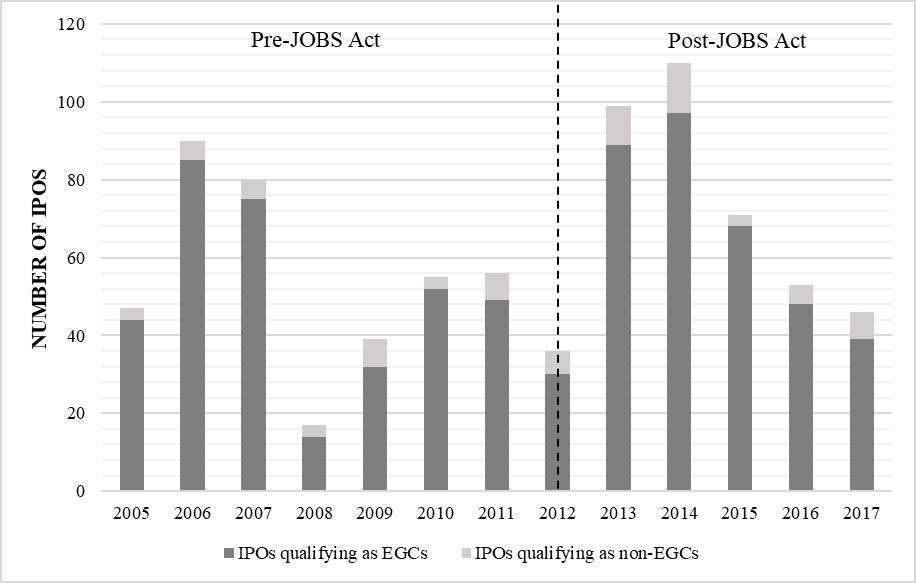 VariableDefinitionEnactment of JOBS ActEnactment of JOBS ActJOBS ActAn indicator variable equal to 1 if the initial S-1 filing is made under the JOBS Act (during the period 2012 to present), and 0 otherwise. (Source: Refinitiv Eikon)EGCAn indicator variable equal to 1 if IPO firm has total annual gross revenues that are less than $1 billion in the most recent fiscal year, and 0 otherwise. (Source: Compustat)Non-SRCAn indicator variable equal to 0 for EGC IPO firms qualifying for smaller reporting company (SRC) status, and 0 otherwise. SEC review attributesSEC review attributesDurationThe number of days from the filing date of the initial S-1 to the IPO effective date. (Source: Refinitiv Eikon)#LettersThe number of comment letters that the SEC issues for firm i during the IPO review process. (Source: EDGAR)#CommentsThe number of comments in the initial SEC comment letter for firm i during the IPO review process. If no SEC comment letters are issued, #Comments is set equal to 0. (Source: EDGAR)#ThemesThe number of different types of issues identified in the SEC’s initial comment letter for firm i during the IPO review process. Individual themes are identified using the coding scheme and process described in section 4.2. If no SEC comment letters are issued, #Themes is set equal to 0. (Source: EDGAR)%Core AccountingissuesThe percentage of comments in the initial SEC comment letter relating to core accounting issues. Core accounting issues are defined under Theme I of the coding scheme in Appendix B. (Source: EDGAR)%Non-coreaccounting issuesThe percentage of comments in the initial SEC comment letter relating to non-core accounting issues. Non-core accounting issues are defined under Theme II of the coding scheme in Appendix B. (Source: EDGAR)%Offering issuesThe percentage of comments in the initial SEC comment letter relating to offering-related issues. Offering-related issues are defined under Theme III of the coding scheme in Appendix B. (Source: EDGAR)%Business issuesThe percentage of comments in the initial SEC comment letter relating to business-related issues. Business-related issues are defined under Theme IV of the coding scheme in Appendix B. (Source: EDGAR)%Corporategovernance issuesThe percentage of comments in the initial SEC comment letter relating to corporate governance issues. Corporate governance issues are defined under Theme V of the coding scheme in Appendix B. (Source: EDGAR)%Disclosure issuesThe percentage of comments in the initial SEC comment letter relating to disclosure issues. Disclosure issues are defined under Theme VI of the coding scheme in Appendix B. (Source: EDGAR)Market concentrationMarket concentrationHerfindahl index where  is firm i’s sales in year t-1 in industry j, as defined by two-digit SIC codes,  is the sum of sales in year t-1 for all firms in industry j (Wang, 2016). (Source: Compustat)Control variablesControl variablesSizeFirm size, the natural logarithm of total assets of firm i in year t-1. (Source: Compustat)LeverageLeverage ratio of firm i in year t-1, calculated as total liabilities divided by total equity. (Source: Compustat)Firm ageFirm age as at year t-1, calculated as the number of years since firm i’ founding date provided by Jay Ritter’s website .(Source: Jay Ritter’s website)SegmentsThe number of unique segment industry codes for firm i in year t-1 (Duro et al., 2017). (Source: Compustat)ZscoreZscore of firm i, equal to 3.25 + 6.56*[net working capital/total assets] + 3.26*[retained earnings/total assets] + 6.72*[earnings before interest and taxes/total assets] + 1.05*[book value of equity/book value of liabilities] in year t-1 (Altman, 2013). (Source: Compustat).Big 4An indicator variable equals to 1 if firm i is audited by one of the big four audit firms (EY, Deloitte, KPMG, PwC) in year t-1, and 0 Otherwise. (Source: Compustat)RestructuringAn indicator variable equal to 1 if firm i has non-zero restructuring cost on a pre-tax basis in year t-1, and 0 otherwise (Cassell et al., 2013; Hesse et al., 2017). (Source: Compustat)M&AAn indicator variable equal to 1 if firm i has non-zero acquisition or merger costs on a pre-tax basis in year t-1, and 0 otherwise (Cassell et al., 2013; Hesse et al., 2017). (Source: Compustat)Positive-earningsAn indicator variable equal to 1 if firm i has earnings before interest and tax in year t-1 equal or higher than zero, and 0 otherwise(Hesse et al., 2017). (Source: Compustat)CEOchairpersonAn indicator variable equal to 1 if the CEO of firm i is also the chair of the board of directors in year t-1. (Source: Refinitiv Eikon)DraftAn indicator variable equal to 1 if firm i filing draft registration statement and 0 otherwise. (Source: EDGAR)S1 sizeThe file size (in megabytes) of the complete initial S-1 filing (Bonsall et al., 2017). (Source: EDGAR)No. IPOs (decile rank)The number-of-IPOs deciles based on annually sorts of the number of IPOs in each two-digit SIC code industry in year t. (Source: manual)Underwriter rankThe rank of firm i’s underwriter in year tCodeIssue typesDescriptionsA. Core Accounting IssuesA. Core Accounting IssuesComments regarding issuers’ choice of accounting method, application of accounting method and issues about accounting transactions or actions.A1AssetsQuestions, critiques and requests regarding choice of accounting methods (accounting principles, accounting literature) as well as application of accounting methods (estimates, assumptions, timing, classification, calculation, recording) of total assets, current assets (e.g. receivables, inventories, cash or cash equivalents, marketable securities, trading securities), non-current assets (e.g. property, plants and equipment, valuation allowance, deferred tax assets, plan assets, long-term securities), including choice and application of accounting methods of contra account (e.g. depreciation and amortization)A2LiabilitiesQuestions, critiques and requests regarding choice of accounting methods (accounting standards, accounting principles, accounting literature) as well as application of accounting methods (estimates, assumptions, timing, classification, calculation, recording) of total liabilities, current liabilities (e.g. payables, tax payables, current portion of long-term debt, accrued warranty) and non-current liabilities (e.g. long-term debt, deferred tax liabilities), including choice and application of accounting methods of contra accountsA3EquityQuestions, critiques and requests regarding choice of accounting methods (accounting principles, accounting literature) as well as application of accounting methods (estimates, assumptions, timing, classification, calculation, recording) of (historical) equity (not including the valuation of stock in the offering), e.g. common stock, preferred stock, stock warranty (including contra account, e.g. treasury stock)A4IncomeQuestions, critiques and requests regarding choice of accounting methods (accounting principles, accounting literature) as well as application of accounting methods (estimates, assumptions, timing, classification, calculation, recording) of revenue recognition and other income (e.g. interest income, deemed dividend, reimbursement)A5ExpenseQuestions, critiques and requests regarding choice of accounting methods (accounting principle, accounting literature) as well as application of accounting methods (estimates, assumptions, timing, classification, calculation, recording) of cost of good solds, R&D expense, advertising expense, compensation expense (e.g. valuation of stock option grant) and other expenses (e.g. Selling, general and administration expense, Benefit expense, contribution margin, customer acquisition cost, income tax, provision for income tax), including choice and application of accounting methods of contra-account (e.g. tax benefit)A6EarningsQuestions, critiques and requests regarding choice of accounting methods (accounting principles, accounting literature) as well as application of accounting methods (estimates, assumptions, timing, classification, calculation, recording) of earning numbers (e.g. net income, other comprehensive income, EBIT, EBITDA) earning-related ratio (e.g. ROA, EPS), including choice and application of accounting methods of Extraordinary items and discontinued operationA7Other financial itemsQuestions, critiques and requests regarding choice of accounting methods (accounting principles, accounting literature) as well as application of accounting methods (estimates, assumptions, timing, classification, calculation, recording) of aggregated financial items (e.g. working capital, capitalization, securities, cash flows, free cash flows, off-balance sheets items), or more than one financial items coded from A1-A6 (e.g. whole financial statements), or other components of financial statement (e.g. segment reporting, reporting currency, fiscal year-end), including new accounting announcements and auditors report about firms' financial statements.A8Accounting-related transactions/eventsQuestions, critiques and requests regarding asset acquisitions and dispositions (e.g., when and how specific R&D activities or maintenance activities or sales of PPE or shipment of merchandise are conducted as well as when and how specific compensation expenses are paid) and firm’s other accounting-related transactions/actions which are often presented in section of "Note to Financial Statements" in S-1 filings (e.g. related-party (board members, other insiders) transaction, M&A activities, investment activities, acquisitions, leasing activities, off-balance sheet arrangement) , including accounting treatments for subsequent events.B. Non-core accounting IssuesB. Non-core accounting IssuesThese items represent the SEC' comments relating to non-EM-related accounting issues including accounting method choice, accounting method application for specific items or related accounting transaction. All comments on section "Note to Financial Statements" about a specific transaction/event should be categorized into this item or the item of “Core accounting issues".B1Pro forma financial informationQuestions, critiques and requests regarding pro forma financial information derived from effects of changes in the firm’s capital structure based on the offering or effects of a merger transaction. Pro forma financial item presents historical balance sheet and income statement information adjusted as if a transaction had occurred in the latest fiscal year or subsequent interim periodB2Non-GAAP measureQuestions, critiques and requests regarding non-GAAP financial information. Non-GAAP financial measure is a numerical measure of a registrant's historical or future financial performance, financial position, or cash flow that excludes (or includes) amounts, or is subject to adjustments that have the effect of excluding amounts, that are included (or excluded) in the most directly comparable GAAP measure.B3Internal controlsQuestions about the firm’s internal control systems and the testing, if any, of controls as well as reportable conditions or other irregularity that was identified by management related to the firm’s internal controlsB4Claims, Commitments and ContingenciesIssues or comments raised about the firm’s accounting for and disclosure of its obligations and long-term commitments, including legal matters Issues or comments raised about the firm’s accounting for and disclosure of its obligations and long-term commitments, including legal mattersC. Offering-related issuesC. Offering-related issuesThese items represent the SEC' comments relating to the issuers' initial public offering including offering attributes, offering procedures, offering effect, regulations, offering documents and S-1 filing's sectionsC1Characteristics of offeringRequests for information about stock characteristics (e.g. type of stocks, number of stocks, stock price and stock value relating to issuers' initial public offering), symbol used to list on stock exchange, timing of offering (e.g. a point of time or duration of the issuer's initial public offering or other offering-related transactions), dividends to pay in the future, actions affecting stocks' value (e.g. conversion of stocks, split of stocks, redemption of stocks, offering fee (e.g. registration fee), offering-related transactions/actions ( e.g. listing, sale, transfer, or other disposition of stocks by the original firm's member to a third party or Exit event), offering-related regulation (e.g. the JOBS Act), reasons why the firm is undergoing an initial public offering as well as why they are filing S-1.C2ProceedRequests for information about amount of proceed from their initial public offering, how issuer raised the proceeds as well as how they will use this proceed.C3Parties of offeringQuestions and requests regarding principal and selling stockholders (including their identifications, their control indicated by the number/percentage of stocks held, their consents, tax status, rights as and communication with the issuer), underwriters (including their identification, obligation, compensation, underwriting procedures and underwriters' agreements) and other parties, e.g. sponsor, consultant, NASDAQ representative (including their identification, obligation and transactions)C4Effect of offeringCritiques and requests regarding effects of the issuer's initial public offering (e.g. dilution effect, costs of being a public company)C5Risk factors (offering)Questions and requests regarding characteristics and impact of risk factors on the issuers' initial public offering as well as their risk managementC6Offering-related documentQuestions, critiques and requests regarding the use, style and content of exhibits, undertakings, consent letters and other offering-related document (e.g. written communication with potential investors, research reports)D. Business-related issuesD. Business-related issuesThese items represent SEC's comments relating to issuer's manufacturing, operating, R&D, marketing & selling activitiesD1Products/ServicesQuestions and requests regarding definition, number, pricing of firms' products/services, including firms' operating segments (including identification, aggregation or disaggregation of operating segments)D2External stakeholdersRequest for information about identifications, behaviours, related activities of customers (including current customers, potential customers, website members and market, suppliers (including current and potential suppliers), holding company and other external stockholders (e.g. regulators, supporters, partners, vendors), including business-related (e.g. environmental law, tax rate, legal proceedings), and characteristics or trends of industry (e.g. Key Performance Indicators of industry)D3Business activitiesQuestion , critiques and requests regarding the issuers' operating activities (including manufacturing, R&D, distributing, marketing, selling a product or service (e.g. terms of sale, backlog, reimbursement, warranty)), financing activities (including activities of historical/current stockholders, historical/current dividends, credit facility, partnership distribution, market capitalization, indebtedness), investment activities (e.g. investment in stocks and bonds, purchase/sale of fixed assets, capital expenditure), M&A activities, restructuring activities, business plan, and firm’s ability and capacity to continue as a going concernD4CompetitionQuestions, critiques and requests regarding firm's competitive strengthD5Material AgreementsQuestion, critiques and requests regarding material contracts/agreements (e.g. lease agreements, debt/credit agreement, debt covenants, contractual obligation) and their termsD6Properties and FacilitiesQuestion, critiques and requests regarding firm's operating location, technology infrastructure, intellectual property (including terms of and claims against intellectual property)D7Risk factors (business)Questions and requests regarding characteristics and impact of risk factors on the issuers' business as well as risk management, e.g. self-insurance programD8Results of operationQuestions, critiques and requests regarding issuer's results from operations (e.g. liquidity, probability, capital resource, gross margin, key business metrics, segment reporting) which are often presented by the disclosure of amount of accounting item, determinants/trends of the results as well as the firm's plans to achieve the results, including critiques regarding the issuer's business strengthD9External reportsQuestion, critiques and requests regarding information from reports prepared by external parties, data cited from these reports as well as the identification of the parties who prepared these reportsD10StatusQuestions, critiques and requests regarding firm's status e.g. limited liability company, Delaware corporation, emerging growth companyE. Corporate governance issuesE. Corporate governance issuesThese items represent the SEC's comments relating to the issuers' corporate governance mechanismE1ManagersRequests about information about identifications of the issuer's managers, their agreement, the time and resources they have been devoting to the firm as well as their right & obligation (e.g., issues on the firms' status as controlled company), including key performance measure applied to the managers, leadership structure and managers' signaturesE2Related parties' transactionsQuestions and requests regarding transactions of related parties, including anti-takeover provisions that are included in firm’s by-lawsE3Organizational structureQuestions and requests regarding the issuers' organizational structure and ownership structure (including identifications, control and interest of the owners)E4CompensationQuestions, critiques and requests regarding amount of non- or stock-based compensation which was paid as well as the compensation plans for the firm’s executives and employees, metrics that the firm (typically through its board of directors) uses to assess management performance, in order to determine annual bonusesE5EmployeeQuestions, critiques and requests regarding employee-related matters, including salary, labour issues, employment contracts, pension and other employee benefitF. Disclosure issuesF. Disclosure issuesThese items represent the SEC's comments relating to language used in the S-1 filings as well as the qualitative characteristics of the information disclosed in the S-1 filings. These items also represent the SEC's request for additional documents. In addition, these items represent the SEC's comments on the issuer's undertaking relating to the filing and disclosure of S-1, amended S-1 and other related documentsF1Technical informationQuestions, critiques and requests regarding meaning and use of industry specific terms, jargons, defined terms in S-1 filingF2 Abstract wordQuestions, critiques and requests regarding use of abstract wordsF3ToneCritiques and requests regarding word tone in S-1 filings, e.g. over-positive tone (including hype or overstating information), uncertain toneF4Selective disclosureCritiques and requests selective disclosure S-1 filing, for example, the disclosure focus on upside or 'good' information with lack of discussion of the risk s and downside of their business and operating environmentF5CompletenessCritiques and requests regarding lack of necessary or important information required by specific rules (e.g. Regulation S-K), request of including information which is disclosed in other sections in S-1 filings or other document, requests for including additional statement.F6General informationQuestions, critiques and requests regarding general, unclear or unintelligible, unnoticeable information in S-1 filing which are often required to clarify by a specific rule, requests for highlight unnoticeable information or including more clear statement.F7Inaccurate/inappropriate disclosureQuestions, critiques and requests regarding (could-be) inaccurate or (could-be) inappropriate disclosures of information (e.g. disclaimer, incorrect grammar) as well as (could-be) inappropriate position of the information in S-1 filing, including images, graphics or artworks used in the S-1 filingF8Disclosure too outdated, generic, or too detailedCritiques regarding the degree to which the information disclosed in S-1 filing are outdated, or not unique/specific to issuer, or too much detail and lengthyF9RelevanceQuestions regarding information in S-1 filings that conflict with other, unnecessarily repeated information and methods of matching informationF10ReferencesQuestions, critiques and requests regarding use, style of references as well as requests for adding references in S-1 filingsF11FormatQuestions, critiques and requests regarding pictures, graphic and artworks used in S-1 filing as well as format (design or layout) of financial statements and other disclosure in S-1 filings which is inappropriate or difficult to followG. Other issuesG. Other issuesComments on matters other than those identified above.